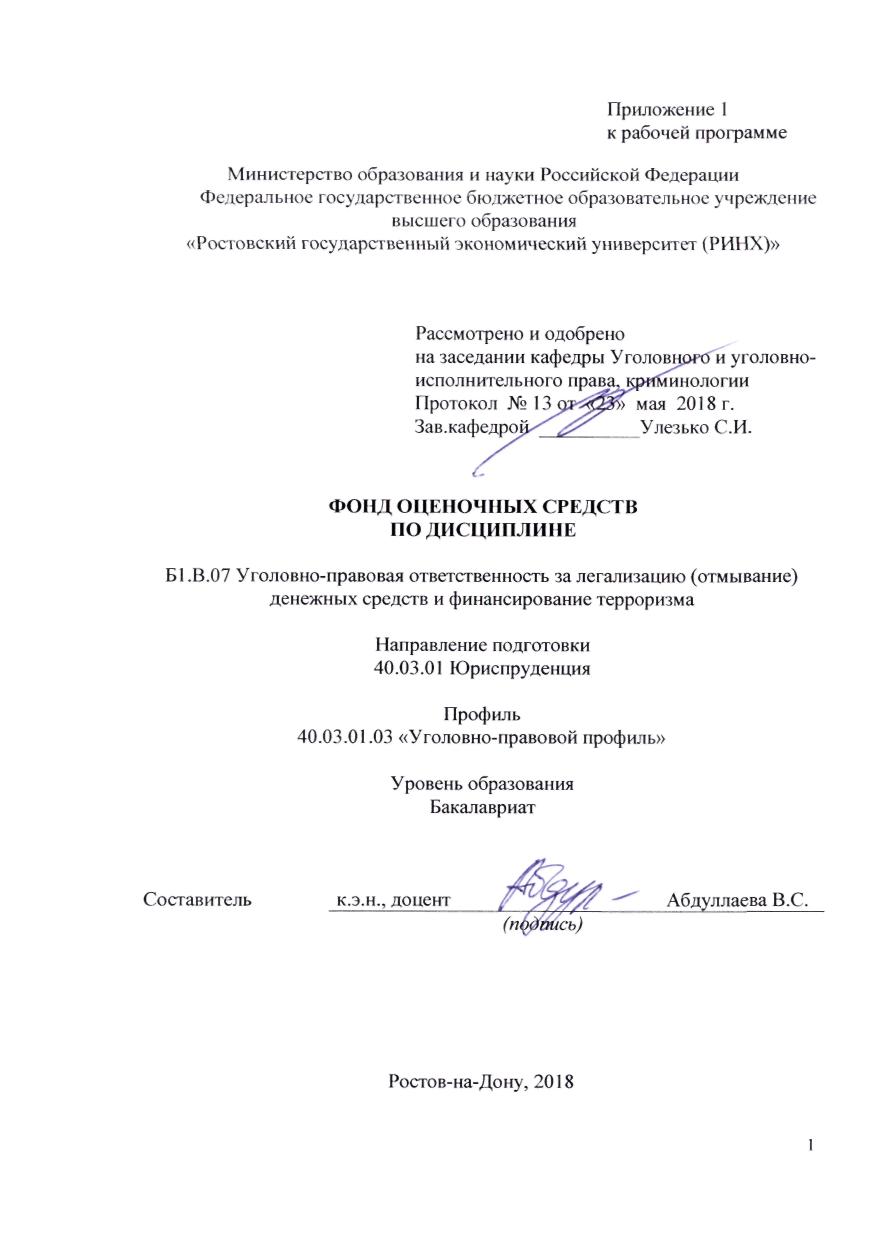 Оглавление1 Перечень компетенций с указанием этапов их формирования в процессе освоения образовательной программы…………………………………………………………………....32 Описание показателей и критериев оценивания компетенций на различных этапах их формирования, описание шкал оценивания……………………………………………………33 Типовые контрольные задания или иные материалы, необходимые для оценки знаний, умений, навыков и (или) опыта деятельности, характеризующих этапы формирования компетенций в процессе освоения образовательной программы………………..………….124 Методические материалы, определяющие процедуры оценивания знаний, умений, навыков и (или) опыта деятельности, характеризующих этапы формирования компетенций	…………………...……………………………………………………………….211 Перечень компетенций с указанием этапов их формирования в процессе освоения образовательной программыПеречень компетенций с указанием этапов их формирования указан в п. 3. «Требования к результатам освоения дисциплины» рабочей программы дисциплины.2 Описание показателей и критериев оценивания компетенций на различных этапах их формирования, описание шкал оценивания2.1 Показатели и критерии оценивания компетенций:  2.2 Шкалы оценивания:   Текущий контроль успеваемости и промежуточная аттестация осуществляется в рамках накопительной балльно-рейтинговой системы в 100-балльной шкале.Текущий контроль успеваемости и промежуточная аттестация осуществляется в рамках накопительной балльно-рейтинговой системы в 100-балльной шкале. «Студент считается аттестованным по дисциплине, если его оценка за семестр не менее 50 баллов (суммарно по контрольным точкам). При этом студенту выставляется семестровая оценка в 100-балльной шкале, характеризующей качество освоения студентом знаний, умений и компетенций по данной дисциплине». При этом оценке отлично (5) соответствует количество баллов от 84 до 100; хорошо (4) - 67–83 балла; удовлетворительно (3) - 50–66 баллов; неудовлетворительно (2) - 0–49 баллов.Студент, набравший количество баллов, соответствующее оценке «удовлетворительно», «хорошо» от экзамена освобождается, получив автоматически данную оценку. Оценку «отлично» необходимо подтвердить, явившись на экзамен. Если студент не согласен с баллами, соответствующими оценке «удовлетворительно» и «хорошо», выставленными ему в течение семестра преподавателем, то он имеет право прийти на экзамен. В этом случае набранные им баллы не учитываются и максимальное количество баллов, которое студент может набрать за промежуточную аттестацию по дисциплине  - 100 баллов. В течение семестра по каждой контрольной точке студент может набрать максимально 50 баллов, которые можно заработать следующим образом:За активную работу на семинарских занятиях студент может набрать – 2 балла.Баллы за самостоятельную работу начисляются за подготовку реферата - 0-5 баллов, доклада - 0-5 баллов, выполнение ситуационного задания по одной из тем - 0-5 баллов,Тестирование предполагает выполнение письменных контрольных работ по итогам освоения каждого модуля. Письменный контроль по итогам освоения модуля состоит из теоретических вопросов и задач.3. Типовые контрольные задания или иные материалы, необходимые для оценки знаний, умений, навыков и (или) опыта деятельности, характеризующих этапы формирования компетенций в процессе освоения образовательной программы Министерство образования и науки Российской ФедерацииФедеральное государственное бюджетное образовательное учреждение высшего образования«Ростовский государственный экономический университет (РИНХ)»Кафедра Уголовного и уголовно-исполнительного права, криминологииВопросы к зачетупо дисциплине «Уголовно-правовая ответственность за легализацию (отмывание) денежных средств и финансирование терроризма»Общая характеристика отношений в сфере противодействия легализации денежных средств и финансирования терроризма.Процессы легализации денежных средств и финансирования терроризма в исторической ретроспективе.Законодательство стран Европы в сфере противодействия легализации денежных средств и финансирования терроризма.Опыт законодательного регулирования противодействия легализации денежных средств и финансирования терроризма США.Основные международно-правовые документы, регулирующие отношения в сфере противодействия легализации денежных средств и финансирования терроризма.Общая характеристика источников правового регулирования противодействия легализации денежных средств и финансирования терроризма.Конституционные основы правового регулирования противодействия легализации денежных средств и финансирования терроризма.Значение и роль международно-правового сотрудничества в области противодействия легализации денежных средств и финансирования терроризма. Современное российское законодательство в сфере противодействия легализации денежных средств и финансирования терроризма: понятие, структура и основные черты.Общая характеристика субъектов правоотношений в области правового регулирования противодействия легализации денежных средств и финансирования терроризма.Понятие и сущность легализации (отмывания) денежных средств. Правовое закрепление категории.Социально-экономическая обусловленность уголовно-правовых мер противодействия легализации (отмыванию) доходов.Общественная опасность как основание криминализации легализации (отмывания) доходовМодели и стадии легализации денежных средств и финансирования терроризма.Приемы и способы легализации денежных средств и финансирования терроризма.Обстоятельства, способствующие совершению легализации денежных средств. Меры, направленные на их устранение.Характеристика объективной стороны преступлений, предусмотренных ст.174 и 174¹ УК РФ.Объект легализации (отмывания) доходов. Предмет преступления.Анализ субъективных признаков преступлений, предусмотренных ст.174 и 174¹ УК РФ. Квалифицирующие и особо квалифицирующие признаки легализации (отмывания) денежных средствОтграничение легализации (отмывания) преступных доходов от иных преступлений.Исторический и международный опыт в сфере противодействия легализации (отмыванию) доходов.Сущность и истоки терроризма, классификация проявления терроризмаФакторы, обуславливающие возникновение и развитие терроризма.Стадии финансирования терроризма Развитие норм, устанавливающих ответственность за терроризм и его финансирование.Квалификация объективных признаков финансирования терроризма. Объект и предмет финансирования терроризма.Анализ субъективных признаков преступления, предусмотренного ст. 205.1 УК РФПроблемы реализации уголовной ответственности за содействие террористической деятельности в форме финансирования терроризмаСоставитель ________________________ В.С. Абдуллаева                                                                              (подпись)«____»__________________2018 г. Министерство образования и науки Российской ФедерацииФедеральное государственное бюджетное образовательное учреждение высшего образования«Ростовский государственный экономический университет (РИНХ)»Кафедра Уголовного и уголовно-исполнительного права, криминологииБИЛЕТ К ЗАЧЕТУ № 1по дисциплине «Уголовно-правовая ответственность за легализацию (отмывание) денежных средств и финансирование терроризма»1. Общая характеристика отношений в сфере противодействия легализации денежных средств и финансирования терроризма.2. «Легализация денежных средств» - понятие и правовое закрепление.Составитель ________________________ В.С. Абдуллаева                                                                              (подпись)«____»__________________2018 г. Критерии оценки: -	оценка «зачет» выставляется обучающемуся, если студент демонстрирует полные и содержательные знания материала, усвоение взаимосвязи элементов системы публичного управления, их содержания, практику оперирования основными терминами и категориями публичного управления, используя научные точки зрения на обсуждаемые проблемы, умеет отстаивать свою позицию; допускается наличие неточностей в ответе, либо отсутствие ответов на отдельные дополнительные вопросы.-	оценка «незачет» выставляется обучающемуся, если он не отвечает на поставленный вопрос, не ориентируется в понятиях и категориях публичного управления, не демонстрирует знания основного учебно-программного материала.Министерство образования и науки Российской ФедерацииФедеральное государственное бюджетное образовательное учреждение высшего образования«Ростовский государственный экономический университет (РИНХ)»Кафедра Уголовного и уголовно-исполнительного права, криминологииТесты письменныепо дисциплине «Уголовно-правовая ответственность за легализацию (отмывание) денежных средств и финансирование терроризма»Модуль 1: «Теоретико-правовые основы противодействия легализации денежных средств и финансированию терроризма»1. Какая международная Организация является общепризнанным лидером в сфереборьбы с отмывание денег?ФАТФ; Организация африканского единства;Организация американских государств;                 Все перечисленные.2. Что является основными условиями обеспечения эффективного противодействияотмыванию денег и финансированию терроризма на уровне каждой страны:Построение эффективной национальной правовой базы;Ратификация и реализация международных конвенций по борьбе с отмыванием денег и финансированием терроризма;Выполнение 40+9 (40) Рекомендаций ГРУППЫ РАЗРАБОТКИ ФИНАНСОВЫХ МЕР БОРЬБЫ С ОТМЫВАНИЕМ ДЕНЕГ (ФАТФ), а также других международных стандартов, относящихся к этой сфере;Наличие подразделения финансовой разведки (ПФР);Все перечисленное.3. Что является основным источником права в сфере ПОД/ФТ в Российской Федерации:Федеральный закон от 07.08. 2001 № 115-ФЗ;Федеральный закон от 08.11.2011 № 309-ФЗ;Федеральный закон от 07.11.2011 N 305-ФЗ;Все перечисленные.4. Что в соответствии с Федеральным законом от 07.08. 2001 № 115-ФЗ понимаетсяпод легализацией (отмывание) доходов, полученных преступным путем?Придание правомерного вида владению, пользованию или распоряжению денежными средствами или иным имуществом, полученными в результате совершения преступления;Правомерное владение денежными средствами;Все перечисленные.Модуль 2: «Уголовно-правовой анализ легализации (отмывания) денежных средств и финансирования терроризма»В Уголовном кодексе Российской Федерации противодействие финансированию терроризма закреплено в:статьях 196, 197; статьях 105, 278; статье 205.1;статьях и институтах Общей части. Противодействие легализации (отмыванию) доходов и финансированию терроризма основывается на следующих принципах:признание, соблюдение и защита прав и свобод человека и гражданина;законность и гласность;приоритет обеспечения безопасности Российской Федерации;приоритет мер, направленных на предупреждение экстремистской деятельности;сотрудничество государства с общественными и религиозными объединениями,иными организациями, гражданами в противодействии экстремистской деятельности;неотвратимость наказания за осуществление экстремистской деятельности: К схемам раскрытия легализации денежных средств не относятся:от выявления подозрительных сделок с имуществомк предикатному преступлению;выявление и документирование сначала предикатного преступления, а затем и действий по отмыванию преступного дохода;установление лиц совершающих незаконные финансовые операции с похищенным имуществом, а затем документирование их причастности к предикатному преступлению. Этапы легализации денежных средств полученных преступным путем:размещение, дистанцирование, рассредоточение и интеграцию денежных средств;размещение, рассредоточение и интеграцию денежных средств;размещение, дистанцирование, рассредоточение, интеграция и декларирование денежных средств. Целью легализации является:использование похищенного для непосредственного личного потреблении и совершение бытовых сделок с похищенным имуществом;продажа обвиняемым имущества, похищенного им, с целью личного обогащения;вложение денежных средств или иного имущества, приобретенного в результате совершения преступления, в новую незаконную деятельность; придание правомерного вида владению, пользованию и распоряжению имуществу полученному преступным путем.Сбыт имущества, которое было получено в результате совершения преступления (например, хищения) иными лицами, если такому имуществу не придается видимость правомерно приобретенного, следует квалифицировать …по ст. 174 УК «Легализация (отмывание) денежных средств или иного имущества, приобретенных другими лицами преступным путем»;по ст. 174.1 УК «Легализация (отмывание) денежных средств или иного имущества, приобретенных лицом в результате совершения им преступления»;по ст. 175 УК «Приобретение или сбыт имущества, заведомо добытого преступным путем»;по совокупности ст. 174 и ст. 175 УК.2. Инструкция по выполнениюВ процессе решения тестов студент должен выбрать один или несколько верных ответов из предложенных вариантов ответов.3. Критерии оценки: оценка «отлично» выставляется студенту, если он демонстрирует полные и содержательные знания материала, а именно отвечает на 90 процентов тестов правильно; оценка «хорошо» выставляется студенту, если он обнаруживает твердые, но в некоторых вопросах неточные знания парламентского права, а именно отвечает на 70 процентов тестов правильно; оценка «удовлетворительно» выставляется студенту, если он показывает знания основного учебно-программного материала, но допускает существенные неточности в ответе, которые проявляются в том, что он отвечает на 60 процентов тестов правильно; оценка неудовлетворительно» выставляется студенту, если он отвечает правильно на менее, что 40 процентов тестов.  Составитель ________________________ В.С. Абдуллаева                                                                              (подпись)«____»__________________2018 г. Министерство образования и науки Российской ФедерацииФедеральное государственное бюджетное образовательное учреждение высшего образования«Ростовский государственный экономический университет (РИНХ)»Кафедра уголовного и уголовно-исполнительного права, криминологииТемы курсовых работ/ проектов(эссе, рефератов, докладов, сообщений)по дисциплине «Уголовно-правовая ответственность за легализацию (отмывание) денежных средств и финансирование терроризма»Темы рефератов1. Современное состояние  национальной  стратегии  противодействия  легализации (отмыванию) доходов и финансированию терроризма. 2. Правоприменительная практика противодействия  легализации (отмыванию) доходов, полученных преступным путем, и финансированию терроризма.3. Проблемы эффективности Международных стандартов в  сфере противодействия  легализации (отмыванию) доходов и финансированию терроризма. 4. Проблемы, связанные с уголовной ответственностью за нарушение законодательства о противодействии легализации (отмыванию) доходов и финансированию терроризма.5. Международные аспекты легализации (отмывания) доходов.6. Особенности правового регулирования борьбы с финансированием терроризма.7. Правовая характеристика основных международных организаций и групп в сфере противодействия  легализации (отмыванию) доходов и финансированию терроризма.8. История развития уголовно-правовой ответственности за легализацию (отмывание) доходов и финансирование терроризма в РФ.9. Правовые основы международного сотрудничества в сфере уголовно-правовой ответственности за легализацию (отмывание) доходов и финансирование терроризма в РФ.10. Анализ правовой квалификации легализации (отмывания) доходов.11. Теоретические основы уголовно-правовой ответственности за легализацию (отмывание) доходов и финансирование терроризма.12. История возникновения и развития понятия легализации (отмывания) доходов и финансирования терроризма.13. Определение понятий легализация (отмывание) доходов и финансирования терроризма.14. Основные признаки легализации (отмывания) доходов и факторы, способствующие развитию данного явления.15. Национальное законодательство России по борьбе с финансированием терроризма.Методические рекомендации по выполнению рефератовРеферат – это композиционно-организованное, обобщенное изложение содержания источника информации (в учебной ситуации - статей, монографий, материалов конференции, официальных документов и др., но не учебника по данной дисциплине).Тема реферата может быть предложена преподавателем или выбрана студентом из рабочей программы соответствующей дисциплины. Возможно, после консультации с преподавателем, обоснование и формулирование собственной темы. Тема реферата должна отражать проблему, которая достаточно хорошо исследована в науке. Как правило, внутри такой проблемы выбирается для анализа какой- либо единичный аспект.Целью реферата является изложение какого-либо вопроса на основе обобщения, анализа и синтеза одного или нескольких первоисточников. Принимая во внимание, что реферат - одна из форм интерпретации исходного текста одного или нескольких первоисточников, следует сформулировать задачу, стоящую перед студентами: создать новый текст на основе имеющихся текстов, т.е. текст о тексте. Новизна в данном случае подразумевает собственную систематизацию материала при сопоставлении различных точек зрения авторов и изложении наиболее существенных положений и выводов реферируемых источников.Написание реферата является необходимым и обязательным умением в процессе получения высшего профессионального образования. Формированию навыков должны способствовать знания о специфике реферата как научно-учебного жанра и соблюдения требований к его написанию.Требования к рефератам.Прежде всего следует помнить, что реферат не должен отражать субъективных взглядов референта (студента) на излагаемый вопрос, а также давать оценку тексту.Основными требованиями к реферату считаются:1. информативность и полнота изложения основных идей первоисточника;2. точность изложения взглядов автора - неискаженное фиксирование всех положений первичного текста,3. объективность - реферат должен раскрывать концепции первоисточников с точки зрения их авторов;4. изложение всего существенного;5. изложение в логической последовательности в соответствии с обозначенной темой и составленным планом;6. соблюдение единого стиля - использование литературного языка в его научно-стилевой разновидности;7. корректность в характеристике авторского изложения материала.Виды рефератов.По характеру воспроизведения информации различают рефераты репродуктивные и продуктивные.Репродуктивные рефераты воспроизводят содержание первичного текста: - реферат-конспект содержит в обобщенном виде фактографическую информацию, иллюстративный материал, сведения о методах исследования, о полученных результатах и возможностях их применения; - реферат-резюме приводит только основные положения, тесно связанные с темой текста.Продуктивные рефераты предполагают критическое или творческое осмысление литературы: - реферат-обзор охватывает несколько первичных текстов, дает сопоставление разных точек зрения по конкретному вопросу; - реферат-доклад дает анализ информации, приведенной в первоисточниках, и объективную оценку состояния проблемы.По количеству реферируемых источников: - монографические – один первоисточник; - обзорные – несколько первичных текстов одной тематики.По читательскому назначению: - общие - характеристика содержания в целом; ориентация на широкую аудиторию; - специализированные - ориентация на специалистов.Этапы работы над рефератом.1. Выбор темы.2. Изучение основных источников по теме.3. Составление библиографии.4. Конспектирование необходимого материала или составление тезисов.5. Систематизация зафиксированной и отобранной информации.6. Определение основных понятий темы и анализируемых проблем.7. Разработка логики исследования проблемы, составление плана.8. Реализация плана, написание реферата.9. Самоанализ, предполагающий оценку новизны, степени раскрытия сущности проблемы, обоснованности выбора источников и оценку объема реферата.10. Проверка оформления списка литературы.11. Редакторская правка текста.Оформление реферата и проверка текста с точки зрения грамотности и стилистики.Структура реферата.В структуре реферата выделяются три основных компонента: библиографическое описание, собственно реферативный текст, справочный аппарат.1. Библиографическое описание предполагает характеристику имеющихся на эту тему работ, теорий; историографию вопроса; выделение конкретного вопроса (предмета исследования); обоснование использования избранных первоисточников;2. Собственно реферативный текст:Введение - обоснование актуальности темы, проблемы; предмет, цели и задачи реферируемой работы, предварительное формулирование выводов.Основная часть – содержание, представляющее собой осмысление текста, аналитико-синтетическое преобразование информации, соответствующей теме реферата.Основную часть рекомендуется разделить на два-три вопроса. В зависимости от сложности и многогранности темы, вопросы можно разделить на параграфы. Чрезмерное дробление вопросов или, наоборот, их отсутствие приводят к поверхностному изложению материала. Каждый вопрос должен заканчиваться промежуточным выводом и указывать на связь с последующим вопросом.Заключение - обобщение выводов автора, область применения результатов работы.3. Справочный аппарат: Список литературы - список использованных автором реферата работ (может состоят из одного и более изданий). Приложения (необязательная часть) - таблицы, схемы, графики, фотографии и т.д.Оформление реферата.Правила оформления реферата регламентированы. Объем - не более 10-15 стр. машинописного текста, напечатанного в формате Word; размер шрифта – 14; интервал – 1,5, формат бумаги А 4, сноски – постраничные, сплошные; поле (верхнее, нижнее, левое, правое) – 2 мм; выравнивание – по ширине; ориентация книжная; шрифт Times New Roman.Работа должна иметь поля; каждый раздел оформляется с новой страницы.При цитировании необходимо соблюдать следующие правила:- текст цитаты заключается в кавычки и приводится без изменений, без произвольного сокращения цитируемого фрагмента (пропуск слов, предложений или абзацев допускается, если не влечет искажения всего фрагмента, и обозначается многоточием, которое ставится на месте пропуска) и без искажения смысла;- каждая цитата должна сопровождаться ссылкой на источник, библиографическое описание которого должно приводиться в соответствии с предъявляемыми требованиями.Титульный лист оформляется в соответствии с установленной формой. На первой странице печатается план реферата, включающий в себя библиографическое описание; введение, разделы и параграфы основной части, раскрывающие суть работы, заключение; список литературы; приложения. В конце реферата представляется список использованной литературы с точным указанием авторов, названия, места и года ее издания.Критерии оценки реферата.1. Степень раскрытия темы предполагает: - соответствие плана теме реферата; - соответствие содержания теме и плану реферата; - полноту и глубину раскрытия основных понятий; - обоснованность способов и методов работы с материалом; - умение работать с литературой, систематизировать и структурировать материал; - умение обобщать, делать выводы, сопоставлять различные точки зрения по рассматриваемому вопросу.2. Обоснованность выбора источников оценивается: - полнотой использования работ по проблеме; - привлечением наиболее известных и новейших работ по проблеме (журнальные публикации, материалы сборников научных трудов и т.д.).3. Соблюдение требований к оформлению определяется: - правильным оформлением ссылок на используемую литературу; - оценкой грамотности и культуры изложения; - владением терминологией и понятийным аппаратом проблемы; - соблюдением требований к объему реферата; - культурой оформления.Защита рефератаРефераты обычно представляются на заключительном этапе изучения дисциплины как результат итоговой самостоятельной работы студента. Защита реферата осуществляется или на аудиторных занятиях, предусмотренных учебным планом, или на экзамене как один из вопросов экзаменационного билета (последнее определяется преподавателем). Если реферат подразумевает публичную защиту, то выступающему следует заранее подготовиться к реферативному сообщению, а преподавателю и возможным оппонентам - ознакомиться с работой.Критерии оценки: •	оценка «отлично» выставляется, если изложенный материал фактически верен, наличие глубоких исчерпывающих знаний в объеме пройденной программы дисциплины в соответствии с поставленными программой курса целями и задачами обучения; правильные, уверенные действия по применению полученных знаний на практике, грамотное и логически стройное изложение материала при ответе, усвоение основной и знакомство с дополнительной литературой; •	оценка «хорошо» - наличие твердых и достаточно полных знаний в объеме пройденной программы дисциплины в соответствии с целями обучения, правильные действия по применению знаний на практике, четкое изложение материала, допускаются отдельные логические и стилистические погрешности, обучающийся  усвоил основную литературу, рекомендованную в рабочей программе дисциплины; •	оценка «удовлетворительно» - наличие твердых знаний в объеме пройденного курса в соответствии с целями обучения, изложение ответов с отдельными ошибками, уверенно исправленными после дополнительных вопросов; правильные в целом действия по применению знаний на практике; •	оценка «неудовлетворительно» - ответы не связаны с вопросами, наличие грубых ошибок в ответе, непонимание сущности излагаемого вопроса, неумение применять знания на практике, неуверенность и неточность ответов на дополнительные и наводящие вопросы».Составитель ________________________ В.С. Абдуллаева                                                                              (подпись)«____»__________________2018 г. Министерство образования и науки Российской ФедерацииФедеральное государственное бюджетное образовательное учреждение высшего образования«Ростовский государственный экономический университет (РИНХ)»Кафедра Уголовного и уголовно-исполнительного права, криминологииВопросы для коллоквиумов, собеседованияпо дисциплине «Уголовно-правовая ответственность за легализацию (отмывание) денежных средств и финансирование терроризма»Понятие и сущность легализации (отмывания) денежных средств. Правовое закрепление категории.Социально-экономическая обусловленность уголовно-правовых мер противодействия легализации (отмыванию) доходов.Общественная опасность как основание криминализации легализации (отмывания) доходовСхемы и этапы легализации денежных средств. Обстоятельства, способствующие совершению легализации денежных средств. Меры, направленные на их устранение.Правовые основы регулирования противодействия легализации денежных средств и финансирования терроризма в РФ. Исторический и международный опыт в сфере противодействия легализации (отмыванию) доходов.Конституционное регулирование отношение в сфере противодействия легализации денежных средств и финансирования терроризма в Российской Федерации. Структура и состав законодательства Российской Федерации в сфере противодействия легализации денежных средств и финансирования терроризма.Особенности современного терроризма. Современный терроризм как явление, обусловленное комплексом социально-экономических причин. Социально-экономические причины развития современного терроризма. Альтернативные стратегии борьбы с терроризмом. Смешанные стратегии борьбы с терроризмом. Опыт зарубежных стран по созданию современной системы противодействия терроризму. Перспективы борьбы с современным терроризмом.Понятие и истоки терроризма, классификация проявления терроризмаФакторы, обуславливающие возникновение и развитие терроризма.Понятие и стадии финансирования терроризма Развитие норм, устанавливающих ответственность за терроризм и его финансирование.Критерии оценки:  •	оценка «отлично» выставляется, если изложенный материал фактически верен, наличие глубоких исчерпывающих знаний в объеме пройденной программы дисциплины в соответствии с поставленными программой курса целями и задачами обучения; правильные, уверенные действия по применению полученных знаний на практике, грамотное и логически стройное изложение материала при ответе, усвоение основной и знакомство с дополнительной литературой; •	оценка «хорошо» - наличие твердых и достаточно полных знаний в объеме пройденной программы дисциплины в соответствии с целями обучения, правильные действия по применению знаний на практике, четкое изложение материала, допускаются отдельные логические и стилистические погрешности, обучающийся  усвоил основную литературу, рекомендованную в рабочей программе дисциплины; •	оценка «удовлетворительно» - наличие твердых знаний в объеме пройденного курса в соответствии с целями обучения, изложение ответов с отдельными ошибками, уверенно исправленными после дополнительных вопросов; правильные в целом действия по применению знаний на практике; •	оценка «неудовлетворительно» - ответы не связаны с вопросами, наличие грубых ошибок в ответе, непонимание сущности излагаемого вопроса, неумение применять знания на практике, неуверенность и неточность ответов на дополнительные и наводящие вопросы».Составитель ________________________ В.С. Абдуллаева                                                                              (подпись)«____»__________________2018 г. 4 Методические материалы, определяющие процедуры оценивания знаний, умений, навыков и (или) опыта деятельности, характеризующих этапы формирования компетенцийПроцедуры оценивания включают в себя текущий контроль и промежуточную аттестацию.Текущий контроль успеваемости проводится с использованием оценочных средств, представленных в п. 3 данного приложения. Результаты текущего контроля доводятся до сведения студентов до промежуточной аттестации.   	Промежуточная аттестация проводится в форме зачета. Зачет проводится по окончании теоретического обучения до начала экзаменационной сессии по расписанию зачетной недели. Зачет проводится в устной форме, количество вопросов в зачетном задании – 2. Объявление результатов проводится в день зачета. Результаты аттестации заносятся в экзаменационную ведомость и зачетную книжку студента. Студенты, не прошедшие промежуточную аттестацию по графику сессии, должны ликвидировать задолженность в установленном порядке. 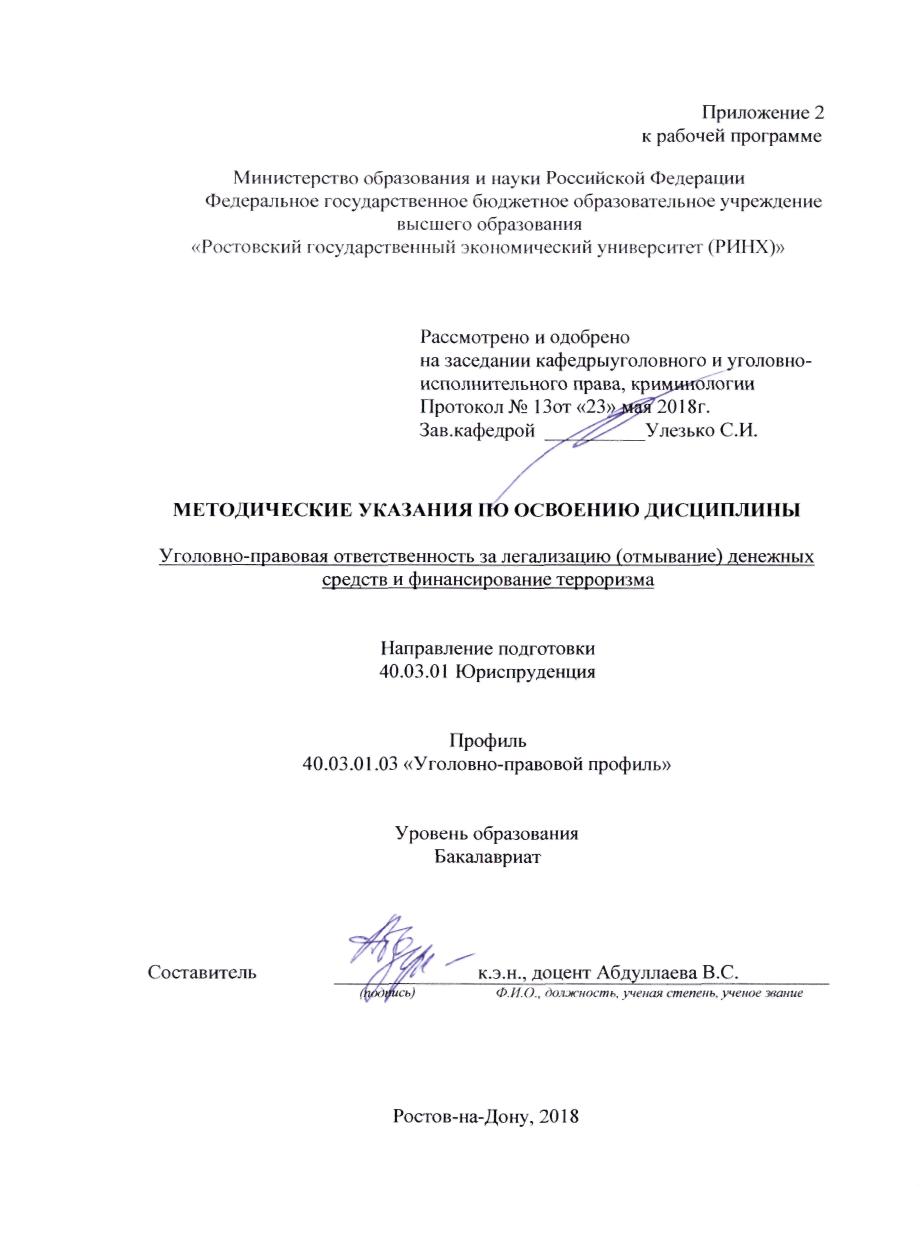 Методические  указания  по  освоению  дисциплины «Криминология» адресованы  студентам  всех форм обучения.  Учебным планом по направлению подготовки «Судебная экспертиза» предусмотрены следующие виды занятий:- лекции;- практические занятия;В ходе лекционных занятий рассматриваются теоретические вопросы, касающиеся теории и практики криминологии, российское криминологическое законодательство, даются  рекомендации для самостоятельной работы и подготовке к практическим занятиям. В ходе практических занятий углубляются и закрепляются знания студентов  по  ряду  рассмотренных  на  лекциях  вопросов,  развиваются навыки  правоприменения уголовно-правовых норм для решения конкретных задач.При подготовке к практическим занятиям каждый студент должен:  – изучить рекомендованную учебную литературу;  – изучить конспекты лекций;  – подготовить ответы на все вопросы по изучаемой теме;  –письменно решить домашнее задание, рекомендованные преподавателем при изучении каждой темы.    По согласованию с  преподавателем  студент  может  подготовить реферат, доклад или сообщение по теме занятия. В процессе подготовки к практическим занятиям студенты  могут  воспользоваться  консультациями преподавателя.  Вопросы, не  рассмотренные  на  лекциях  и  практических занятиях, должны быть  изучены  студентами  в  ходе  самостоятельной  работы. Контроль самостоятельной  работы  студентов  над  учебной  программой курса  осуществляется в ходе занятий методом  устного опроса  или  посредством  тестирования. В  ходе  самостоятельной  работы  каждый  студент  обязан  прочитать  основную  и  по  возможности  дополнительную  литературу по  изучаемой теме,  дополнить  конспекты лекций  недостающим  материалом,  выписками  из  рекомендованных первоисточников.  Выделить  непонятные  термины,  найти  их  значение  в энциклопедических словарях.  При  реализации  различных  видов  учебной  работы  используются разнообразные (в т.ч. интерактивные) методы обучения, в частности:   - интерактивная доска для подготовки и проведения лекционных и семинарских занятий;  -  размещение  материалов  курса  в системе дистанционного обучения http://elearning.rsue.ru/Для подготовки к занятиям, текущему контролю и промежуточной аттестации  студенты могут  воспользоваться электронной библиотекой ВУЗаhttp://library.rsue.ru/ . Также обучающиеся могут  взять  на  дом необходимую  литературу на абонементе вузовской библиотеки или воспользоваться читальными залами вуза.  1. Методические рекомендации по изучению дисциплины в процессе аудиторных занятий.1.1. Рекомендации по подготовке к лекционным занятиям (теоретический курс) Изучение дисциплины требует систематического и последовательного накопления знаний. Студентам необходимо вести конспект прослушанных лекций. Перед очередной лекцией необходимо просмотреть по конспекту материал предыдущей лекции. При затруднениях в восприятии материала следует обратиться к основным литературным источникам. Если разобраться в материале не удалось, то следует обратиться к лектору (по графику его консультаций) или к преподавателю на практических занятиях. 1.2. Рекомендации по подготовке к практическим (семинарским) занятиям Студентам следует: - ознакомиться с заданием  к занятию; определить примерный объем работы по подготовке к ним; выделить вопросы и задачи, ответы на которые или выполнение и решение  без предварительной подготовки не представляется возможным;- иметь в виду и то, что в библиотеке учебного заведения не всегда имеются в наличии все рекомендованные источники, их необходимо найти заранее.- приносить с собой рекомендованную преподавателем литературу к конкретному занятию; - до очередного практического занятия по рекомендованным литературным источникам проработать теоретический материал, соответствующей темы занятия; - пользоваться техническими средствами обучения и дидактическими материалами, которыми располагает учебное заведение.- при подготовке к практическим занятиям следует обязательно использовать не только лекции, учебную литературу, но и нормативно-правовые акты и материалы правоприменительной практики; - теоретический материал следует соотносить с правовыми нормами, так как в них могут быть внесены изменения, дополнения, которые не всегда отражены в учебной литературе; - при ответах на вопросы и решения задач необходимо внимательно прочитать их текст и попытаться дать аргументированное объяснение с обязательной ссылкой на соответствующую правовую норму;- в начале занятий задать преподавателю вопросы по материалу, вызвавшему затруднения в его понимании и освоении при решении задач, заданных для самостоятельного решения; - по ходу семинара давать конкретные, четкие ответы по существу вопросов. Структура ответов может быть различной: либо вначале делается вывод, а затем приводятся аргументы, либо дается развернутая аргументация принятого решения, на основании которой предлагается ответ. Возможны и несколько вариантов ответов, которые должны быть обоснованы.- на занятии доводить каждую задачу до окончательного решения, демонстрировать понимание проведенного анализа проблемной ситуации, в случае затруднений обращаться к преподавателю. Студентам, пропустившим занятия (независимо от причин), не имеющие письменного решения задач или не подготовившиеся к данному практическому занятию, рекомендуется не позже чем в 2-недельный срок явиться на консультацию к преподавателю и отчитаться по теме, изучавшейся на занятии. Студенты, не отчитавшиеся по каждой не проработанной ими на занятиях теме к началу зачетной сессии, упускают возможность получить положенные баллы за работу в соответствующем семестре. 2. Методические рекомендации по выполнению различных форм самостоятельных заданий Самостоятельная работа студентов включает в себя выполнение различного рода заданий, которые ориентированы на более глубокое усвоение материала изучаемой дисциплины. По каждой теме учебной дисциплины студентам предлагается перечень заданий для самостоятельной работы. К выполнению заданий для самостоятельной работы предъявляются следующие требования: задания должны исполняться самостоятельно и представляться в установленный срок, а также соответствовать установленным требованиям по оформлению. Студентам следует: - руководствоваться графиком самостоятельной работы, определенным рабочей программой дисциплины; - выполнять все плановые задания, выдаваемые преподавателем для самостоятельного выполнения, и разбирать на семинарах и консультациях неясные вопросы; - использовать при подготовке нормативные документы университета, а именно, положение о написании письменных работ. 2.1. Методические рекомендации по работе с литературой.Любая форма самостоятельной работы студента (подготовка к семинарскому занятию, написание эссе, курсовой работы, доклада и т.п.) начинается с изучения соответствующей литературы.К каждой теме учебной дисциплины подобрана основная и дополнительная литература, которая указана в соответствующем разделе рабочей программы. Основная литература - это учебники и учебные пособия. Дополнительная литература - это монографии, сборники научных трудов, журнальные и газетные статьи, различные справочники, энциклопедии, интернет ресурсы.  Рекомендации студенту: выбранную монографию или статью целесообразно внимательно просмотреть. В книгах следует ознакомиться с оглавлением и научно-справочным аппаратом, прочитать аннотацию и предисловие. Целесообразно ее пролистать, рассмотреть иллюстрации, таблицы, диаграммы, приложения. Такое поверхностное ознакомление позволит узнать, какие главы следует читать внимательно, а какие прочитать быстро; - в книге или журнале, принадлежащие самому студенту, ключевые позиции можно выделять маркером или делать пометки на полях. При работе с Интернет-источником целесообразно также выделять важную информацию; - если книга или журнал не являются собственностью студента, то целесообразно записывать номера страниц, которые привлекли внимание. Позже следует возвратиться к ним, перечитать или переписать нужную информацию. Физическое действие по записыванию помогает прочно заложить данную информацию в «банк памяти». Выделяются следующие виды записей при работе с литературой: Конспект - краткая схематическая запись основного содержания научной работы. Целью является не переписывание произведения, а выявление его логики, системы доказательств, основных выводов. Хороший конспект должен сочетать полноту изложения с краткостью. Цитата - точное воспроизведение текста. Заключается в кавычки. Точно указывается страница источника. Тезисы - концентрированное изложение основных положений прочитанного материала. Аннотация - очень краткое изложение содержания прочитанной работы. Резюме - наиболее общие выводы и положения работы, ее концептуальные итоги. Записи в той или иной форме не только способствуют пониманию и усвоению изучаемого материала, но и помогают вырабатывать навыки ясного изложения в письменной форме тех или иных теоретических вопросов. 2.2. Методические рекомендации по подготовке рефератаРеферат – это композиционно-организованное, обобщенное изложение содержания источника информации (в учебной ситуации - статей, монографий, материалов конференции, официальных документов и др., но не учебника по данной дисциплине). Тема реферата может быть предложена преподавателем или выбрана студентом из рабочей программы соответствующей дисциплины. Возможно, после консультации с преподавателем, обоснование и формулирование собственной темы. Тема реферата должна отражать проблему, которая достаточно хорошо исследована в науке. Как правило, внутри такой проблемы выбирается для анализа какой- либо единичный аспект. Целью реферата является изложение какого-либо вопроса на основе обобщения, анализа и синтеза одного или нескольких первоисточников. Принимая во внимание, что реферат - одна из форм интерпретации исходного текста одного или нескольких первоисточников, следует сформулировать задачу, стоящую перед студентами: создать новый текст на основе имеющихся текстов, т.е. текст о тексте. Новизна в данном случае подразумевает собственную систематизацию материала при сопоставлении различных точек зрения авторов и изложении наиболее существенных положений и выводов реферируемых источников. Написание реферата является необходимым и обязательным умением в процессе получения высшего профессионального образования. Формированию навыков должны способствовать знания о специфике реферата как научно-учебного жанра и соблюдения требований к его написанию. Требования к рефератам.Прежде всего следует помнить, что реферат не должен отражать субъективных взглядов референта (студента) на излагаемый вопрос, а также давать оценку тексту. Основными требованиями к реферату считаются: 1. информативность и полнота изложения основных идей первоисточника; 2. точность изложения взглядов автора - неискаженное фиксирование всех положений первичного текста, 3. объективность - реферат должен раскрывать концепции первоисточников с точки зрения их авторов; 4. изложение всего существенного; 5. изложение в логической последовательности в соответствии с обозначенной темой и составленным планом; 6. соблюдение единого стиля - использование литературного языка в его научно-стилевой разновидности; 7. корректность в характеристике авторского изложения материала. Виды рефератов. По характеру воспроизведения информации различают рефераты репродуктивные и продуктивные. Репродуктивные рефераты воспроизводят содержание первичного текста: - реферат-конспект содержит в обобщенном виде фактографическую информацию, иллюстративный материал, сведения о методах исследования, о полученных результатах и возможностях их применения; - реферат-резюме приводит только основные положения, тесно связанные с темой текста. Продуктивные рефераты предполагают критическое или творческое осмысление литературы: - реферат-обзор охватывает несколько первичных текстов, дает сопоставление разных точек зрения по конкретному вопросу; - реферат-доклад дает анализ информации, приведенной в первоисточниках, и объективную оценку состояния проблемы. По количеству реферируемых источников: - монографические – один первоисточник; - обзорные – несколько первичных текстов одной тематики. По читательскому назначению: - общие - характеристика содержания в целом; ориентация на широкую аудиторию; - специализированные - ориентация на специалистов. Этапы работы над рефератом. 1. Выбор темы. 2. Изучение основных источников по теме. 3. Составление библиографии. 4. Конспектирование необходимого материала или составление тезисов. 5. Систематизация зафиксированной и отобранной информации. 6. Определение основных понятий темы и анализируемых проблем. 7. Разработка логики исследования проблемы, составление плана. 8. Реализация плана, написание реферата. 9. Самоанализ, предполагающий оценку новизны, степени раскрытия сущности проблемы, обоснованности выбора источников и оценку объема реферата. 10. Проверка оформления списка литературы. 11. Редакторская правка текста. Оформление реферата и проверка текста с точки зрения грамотности и стилистики. Структура реферата. В структуре реферата выделяются три основных компонента: библиографическое описание, собственно реферативный текст, справочный аппарат. Библиографическое описание предполагает характеристику имеющихся на эту тему работ, теорий; историографию вопроса; выделение конкретного вопроса (предмета исследования); обоснование использования избранных первоисточников; Собственно реферативный текст: Введение - обоснование актуальности темы, проблемы; предмет, цели и задачи реферируемой работы, предварительное формулирование выводов. Основная часть – содержание, представляющее собой осмысление текста, аналитико-синтетическое преобразование информации, соответствующей теме реферата. Основную часть рекомендуется разделить на два-три вопроса. В зависимости от сложности и многогранности темы, вопросы можно разделить на параграфы. Чрезмерное дробление вопросов или, наоборот, их отсутствие приводят к поверхностному изложению материала. Каждый вопрос должен заканчиваться промежуточным выводом и указывать на связь с последующим вопросом. Заключение - обобщение выводов автора, область применения результатов работы. Справочный аппарат: Список литературы - список использованных автором реферата работ (может состоят из одного и более изданий). Приложения (необязательная часть) - таблицы, схемы, графики, фотографии и т.д. Оформление реферата. Правила оформления реферата регламентированы. Объем - не более 10-15 стр. машинописного текста, напечатанного в формате Word; размер шрифта – 14; интервал – 1,5, формат бумаги А 4, сноски – постраничные, сплошные; поле (верхнее, нижнее, левое, правое) – ; выравнивание – по ширине; ориентация книжная; шрифт TimesNewRoman. Работа должна иметь поля; каждый раздел оформляется с новой страницы. При цитировании необходимо соблюдать следующие правила:- текст цитаты заключается в кавычки и приводится без изменений, без произвольного сокращения цитируемого фрагмента (пропуск слов, предложений или абзацев допускается, если не влечет искажения всего фрагмента, и обозначается многоточием, которое ставится на месте пропуска) и без искажения смысла;- каждая цитата должна сопровождаться ссылкой на источник, библиографическое описание которого должно приводиться в соответствии с предъявляемыми требованиями.Титульный лист оформляется в соответствии с установленной формой. На первой странице печатается план реферата, включающий в себя библиографическое описание; введение, разделы и параграфы основной части, раскрывающие суть работы, заключение; список литературы; приложения. В конце реферата представляется список использованной литературы с точным указанием авторов, названия, места и года ее издания. Критерии оценки реферата. 1. Степень раскрытия темы предполагает: - соответствие плана теме реферата; - соответствие содержания теме и плану реферата; - полноту и глубину раскрытия основных понятий; - обоснованность способов и методов работы с материалом; - умение работать с литературой, систематизировать и структурировать материал; - умение обобщать, делать выводы, сопоставлять различные точки зрения по рассматриваемому вопросу. 2. Обоснованность выбора источников оценивается: - полнотой использования работ по проблеме; - привлечением наиболее известных и новейших работ по проблеме (журнальные публикации, материалы сборников научных трудов и т.д.). 3. Соблюдение требований к оформлению определяется: - правильным оформлением ссылок на используемую литературу; - оценкой грамотности и культуры изложения; - владением терминологией и понятийным аппаратом проблемы; - соблюдением требований к объему реферата; - культурой оформления. Защита рефератаРефераты обычно представляются на заключительном этапе изучения дисциплины как результат итоговой самостоятельной работы студента. Защита реферата осуществляется или на аудиторных занятиях, предусмотренных учебным планом, или на экзамене как один из вопросов экзаменационного билета (последнее определяется преподавателем). Если реферат подразумевает публичную защиту, то выступающему следует заранее подготовиться к реферативному сообщению, а преподавателю и возможным оппонентам - ознакомиться с работой. 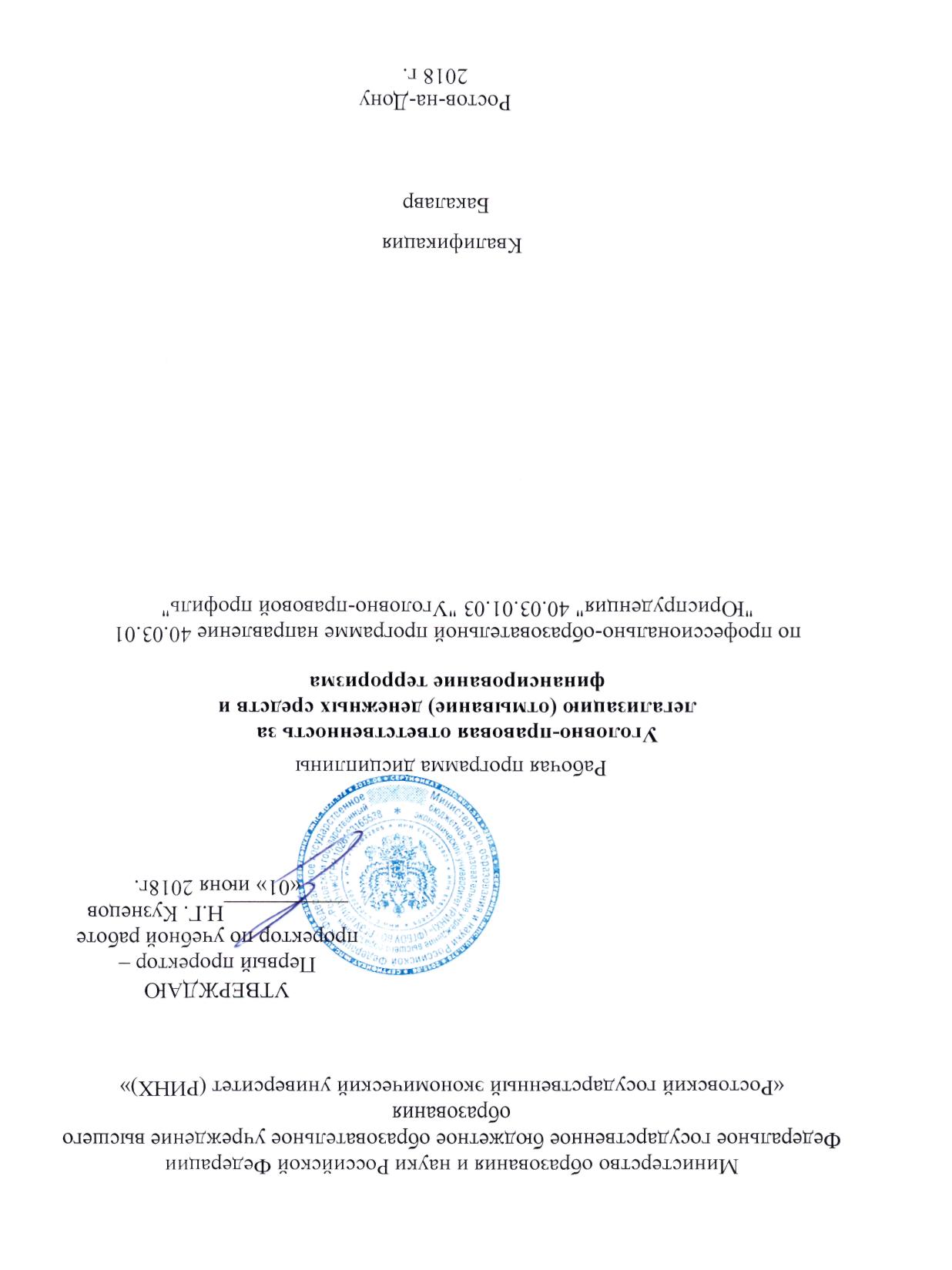 Министерство образования и науки Российской ФедерацииФедеральное государственное бюджетное образовательное учреждение высшего образования«Ростовский государственный экономический университет (РИНХ)»Министерство образования и науки Российской ФедерацииФедеральное государственное бюджетное образовательное учреждение высшего образования«Ростовский государственный экономический университет (РИНХ)»Министерство образования и науки Российской ФедерацииФедеральное государственное бюджетное образовательное учреждение высшего образования«Ростовский государственный экономический университет (РИНХ)»Министерство образования и науки Российской ФедерацииФедеральное государственное бюджетное образовательное учреждение высшего образования«Ростовский государственный экономический университет (РИНХ)»Министерство образования и науки Российской ФедерацииФедеральное государственное бюджетное образовательное учреждение высшего образования«Ростовский государственный экономический университет (РИНХ)»Министерство образования и науки Российской ФедерацииФедеральное государственное бюджетное образовательное учреждение высшего образования«Ростовский государственный экономический университет (РИНХ)»Министерство образования и науки Российской ФедерацииФедеральное государственное бюджетное образовательное учреждение высшего образования«Ростовский государственный экономический университет (РИНХ)»Министерство образования и науки Российской ФедерацииФедеральное государственное бюджетное образовательное учреждение высшего образования«Ростовский государственный экономический университет (РИНХ)»Министерство образования и науки Российской ФедерацииФедеральное государственное бюджетное образовательное учреждение высшего образования«Ростовский государственный экономический университет (РИНХ)»Министерство образования и науки Российской ФедерацииФедеральное государственное бюджетное образовательное учреждение высшего образования«Ростовский государственный экономический университет (РИНХ)»Министерство образования и науки Российской ФедерацииФедеральное государственное бюджетное образовательное учреждение высшего образования«Ростовский государственный экономический университет (РИНХ)»Министерство образования и науки Российской ФедерацииФедеральное государственное бюджетное образовательное учреждение высшего образования«Ростовский государственный экономический университет (РИНХ)»Министерство образования и науки Российской ФедерацииФедеральное государственное бюджетное образовательное учреждение высшего образования«Ростовский государственный экономический университет (РИНХ)»УТВЕРЖДАЮПервый проректор –проректор по учебной работе___________Н.Г. Кузнецов«01» июня 2018г.УТВЕРЖДАЮПервый проректор –проректор по учебной работе___________Н.Г. Кузнецов«01» июня 2018г.УТВЕРЖДАЮПервый проректор –проректор по учебной работе___________Н.Г. Кузнецов«01» июня 2018г.УТВЕРЖДАЮПервый проректор –проректор по учебной работе___________Н.Г. Кузнецов«01» июня 2018г.УТВЕРЖДАЮПервый проректор –проректор по учебной работе___________Н.Г. Кузнецов«01» июня 2018г.УТВЕРЖДАЮПервый проректор –проректор по учебной работе___________Н.Г. Кузнецов«01» июня 2018г.УТВЕРЖДАЮПервый проректор –проректор по учебной работе___________Н.Г. Кузнецов«01» июня 2018г.УТВЕРЖДАЮПервый проректор –проректор по учебной работе___________Н.Г. Кузнецов«01» июня 2018г.УТВЕРЖДАЮПервый проректор –проректор по учебной работе___________Н.Г. Кузнецов«01» июня 2018г.УТВЕРЖДАЮПервый проректор –проректор по учебной работе___________Н.Г. Кузнецов«01» июня 2018г.УТВЕРЖДАЮПервый проректор –проректор по учебной работе___________Н.Г. Кузнецов«01» июня 2018г.УТВЕРЖДАЮПервый проректор –проректор по учебной работе___________Н.Г. Кузнецов«01» июня 2018г.УТВЕРЖДАЮПервый проректор –проректор по учебной работе___________Н.Г. Кузнецов«01» июня 2018г.УТВЕРЖДАЮПервый проректор –проректор по учебной работе___________Н.Г. Кузнецов«01» июня 2018г.УТВЕРЖДАЮПервый проректор –проректор по учебной работе___________Н.Г. Кузнецов«01» июня 2018г.УТВЕРЖДАЮПервый проректор –проректор по учебной работе___________Н.Г. Кузнецов«01» июня 2018г.УТВЕРЖДАЮПервый проректор –проректор по учебной работе___________Н.Г. Кузнецов«01» июня 2018г.УТВЕРЖДАЮПервый проректор –проректор по учебной работе___________Н.Г. Кузнецов«01» июня 2018г.Рабочая программа дисциплиныРабочая программа дисциплиныРабочая программа дисциплиныРабочая программа дисциплиныРабочая программа дисциплиныРабочая программа дисциплиныРабочая программа дисциплиныРабочая программа дисциплиныРабочая программа дисциплиныРабочая программа дисциплиныРабочая программа дисциплиныРабочая программа дисциплиныРабочая программа дисциплиныУголовно-правовая ответственность за легализацию (отмывание) денежных средств и финансирование терроризмаУголовно-правовая ответственность за легализацию (отмывание) денежных средств и финансирование терроризмаУголовно-правовая ответственность за легализацию (отмывание) денежных средств и финансирование терроризмаУголовно-правовая ответственность за легализацию (отмывание) денежных средств и финансирование терроризмаУголовно-правовая ответственность за легализацию (отмывание) денежных средств и финансирование терроризмаУголовно-правовая ответственность за легализацию (отмывание) денежных средств и финансирование терроризмапо профессионально-образовательной программе направление 40.03.01 "Юриспруденция" 40.03.01.03 "Уголовно-правовой профиль"по профессионально-образовательной программе направление 40.03.01 "Юриспруденция" 40.03.01.03 "Уголовно-правовой профиль"по профессионально-образовательной программе направление 40.03.01 "Юриспруденция" 40.03.01.03 "Уголовно-правовой профиль"по профессионально-образовательной программе направление 40.03.01 "Юриспруденция" 40.03.01.03 "Уголовно-правовой профиль"по профессионально-образовательной программе направление 40.03.01 "Юриспруденция" 40.03.01.03 "Уголовно-правовой профиль"по профессионально-образовательной программе направление 40.03.01 "Юриспруденция" 40.03.01.03 "Уголовно-правовой профиль"по профессионально-образовательной программе направление 40.03.01 "Юриспруденция" 40.03.01.03 "Уголовно-правовой профиль"по профессионально-образовательной программе направление 40.03.01 "Юриспруденция" 40.03.01.03 "Уголовно-правовой профиль"по профессионально-образовательной программе направление 40.03.01 "Юриспруденция" 40.03.01.03 "Уголовно-правовой профиль"КвалификацияКвалификацияКвалификацияБакалаврБакалаврБакалаврБакалаврБакалаврБакалаврБакалаврБакалаврБакалаврРостов-на-Дону2018 г.Ростов-на-Дону2018 г.Ростов-на-Дону2018 г.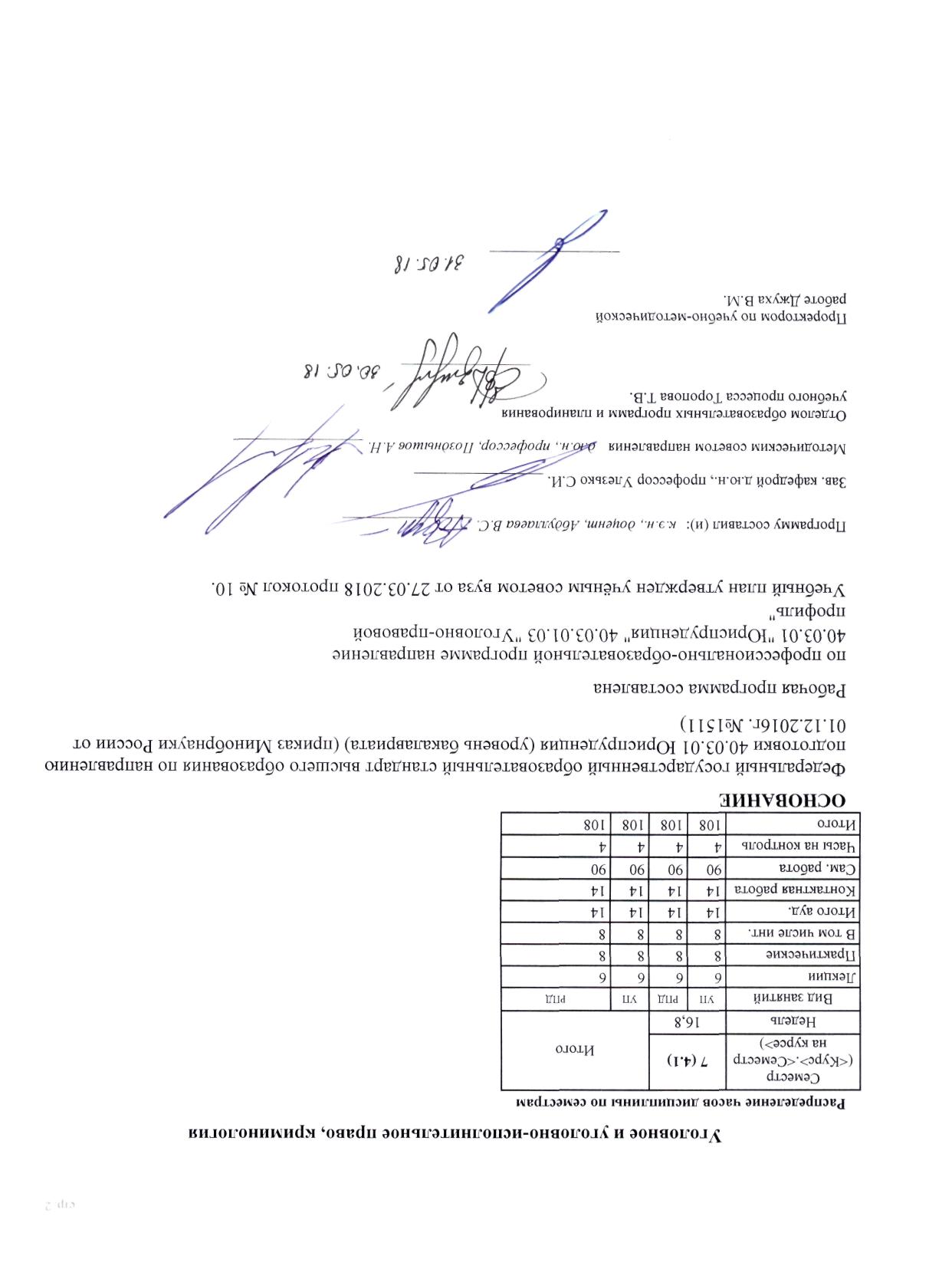 стр. 2КАФЕДРАКАФЕДРАКАФЕДРАКАФЕДРАКАФЕДРАКАФЕДРАКАФЕДРАКАФЕДРАКАФЕДРАКАФЕДРАКАФЕДРАКАФЕДРАКАФЕДРАКАФЕДРАКАФЕДРАКАФЕДРАКАФЕДРАУголовное и уголовно-исполнительное право, криминологияУголовное и уголовно-исполнительное право, криминологияУголовное и уголовно-исполнительное право, криминологияУголовное и уголовно-исполнительное право, криминологияУголовное и уголовно-исполнительное право, криминологияУголовное и уголовно-исполнительное право, криминологияУголовное и уголовно-исполнительное право, криминологияУголовное и уголовно-исполнительное право, криминологияУголовное и уголовно-исполнительное право, криминологияУголовное и уголовно-исполнительное право, криминологияУголовное и уголовно-исполнительное право, криминологияУголовное и уголовно-исполнительное право, криминологияУголовное и уголовно-исполнительное право, криминологияУголовное и уголовно-исполнительное право, криминологияУголовное и уголовно-исполнительное право, криминологияРаспределение часов дисциплины по семестрамРаспределение часов дисциплины по семестрамРаспределение часов дисциплины по семестрамРаспределение часов дисциплины по семестрамРаспределение часов дисциплины по семестрамРаспределение часов дисциплины по семестрамРаспределение часов дисциплины по семестрамРаспределение часов дисциплины по семестрамРаспределение часов дисциплины по семестрамРаспределение часов дисциплины по семестрамРаспределение часов дисциплины по семестрамРаспределение часов дисциплины по семестрамРаспределение часов дисциплины по семестрамСеместр(<Курс>.<Семестр на курсе>)Семестр(<Курс>.<Семестр на курсе>)7 (4.1)7 (4.1)7 (4.1)7 (4.1)ИтогоИтогоИтогоИтогоИтогоИтогоИтогоНедельНедель16,816,816,816,8ИтогоИтогоИтогоИтогоИтогоИтогоИтогоВид занятийВид занятийУПУПРПДРПДУПУПРПДРПДРПДРПДРПДЛекцииЛекции66666666666ПрактическиеПрактические88888888888В том числе инт.В том числе инт.88888888888Итого ауд.Итого ауд.1414141414141414141414Контактная работаКонтактная работа1414141414141414141414Сам. работаСам. работа9090909090909090909090Часы на контрольЧасы на контроль44444444444ИтогоИтого108108108108108108108108108108108ОСНОВАНИЕОСНОВАНИЕОСНОВАНИЕОСНОВАНИЕОСНОВАНИЕОСНОВАНИЕОСНОВАНИЕОСНОВАНИЕОСНОВАНИЕОСНОВАНИЕОСНОВАНИЕОСНОВАНИЕОСНОВАНИЕОСНОВАНИЕФедеральный государственный образовательный стандарт высшего образования по направлению подготовки 40.03.01 Юриспруденция (уровень бакалавриата) (приказ Минобрнауки России от 01.12.2016г. №1511)Федеральный государственный образовательный стандарт высшего образования по направлению подготовки 40.03.01 Юриспруденция (уровень бакалавриата) (приказ Минобрнауки России от 01.12.2016г. №1511)Федеральный государственный образовательный стандарт высшего образования по направлению подготовки 40.03.01 Юриспруденция (уровень бакалавриата) (приказ Минобрнауки России от 01.12.2016г. №1511)Федеральный государственный образовательный стандарт высшего образования по направлению подготовки 40.03.01 Юриспруденция (уровень бакалавриата) (приказ Минобрнауки России от 01.12.2016г. №1511)Федеральный государственный образовательный стандарт высшего образования по направлению подготовки 40.03.01 Юриспруденция (уровень бакалавриата) (приказ Минобрнауки России от 01.12.2016г. №1511)Федеральный государственный образовательный стандарт высшего образования по направлению подготовки 40.03.01 Юриспруденция (уровень бакалавриата) (приказ Минобрнауки России от 01.12.2016г. №1511)Федеральный государственный образовательный стандарт высшего образования по направлению подготовки 40.03.01 Юриспруденция (уровень бакалавриата) (приказ Минобрнауки России от 01.12.2016г. №1511)Федеральный государственный образовательный стандарт высшего образования по направлению подготовки 40.03.01 Юриспруденция (уровень бакалавриата) (приказ Минобрнауки России от 01.12.2016г. №1511)Федеральный государственный образовательный стандарт высшего образования по направлению подготовки 40.03.01 Юриспруденция (уровень бакалавриата) (приказ Минобрнауки России от 01.12.2016г. №1511)Федеральный государственный образовательный стандарт высшего образования по направлению подготовки 40.03.01 Юриспруденция (уровень бакалавриата) (приказ Минобрнауки России от 01.12.2016г. №1511)Федеральный государственный образовательный стандарт высшего образования по направлению подготовки 40.03.01 Юриспруденция (уровень бакалавриата) (приказ Минобрнауки России от 01.12.2016г. №1511)Федеральный государственный образовательный стандарт высшего образования по направлению подготовки 40.03.01 Юриспруденция (уровень бакалавриата) (приказ Минобрнауки России от 01.12.2016г. №1511)Федеральный государственный образовательный стандарт высшего образования по направлению подготовки 40.03.01 Юриспруденция (уровень бакалавриата) (приказ Минобрнауки России от 01.12.2016г. №1511)Федеральный государственный образовательный стандарт высшего образования по направлению подготовки 40.03.01 Юриспруденция (уровень бакалавриата) (приказ Минобрнауки России от 01.12.2016г. №1511)Федеральный государственный образовательный стандарт высшего образования по направлению подготовки 40.03.01 Юриспруденция (уровень бакалавриата) (приказ Минобрнауки России от 01.12.2016г. №1511)Федеральный государственный образовательный стандарт высшего образования по направлению подготовки 40.03.01 Юриспруденция (уровень бакалавриата) (приказ Минобрнауки России от 01.12.2016г. №1511)Федеральный государственный образовательный стандарт высшего образования по направлению подготовки 40.03.01 Юриспруденция (уровень бакалавриата) (приказ Минобрнауки России от 01.12.2016г. №1511)Федеральный государственный образовательный стандарт высшего образования по направлению подготовки 40.03.01 Юриспруденция (уровень бакалавриата) (приказ Минобрнауки России от 01.12.2016г. №1511)Федеральный государственный образовательный стандарт высшего образования по направлению подготовки 40.03.01 Юриспруденция (уровень бакалавриата) (приказ Минобрнауки России от 01.12.2016г. №1511)Рабочая программа составленаРабочая программа составленаРабочая программа составленаРабочая программа составленаРабочая программа составленаРабочая программа составленаРабочая программа составленаРабочая программа составленаРабочая программа составленапо профессионально-образовательной программе направление 40.03.01 "Юриспруденция" 40.03.01.03 "Уголовно-правовой профиль"по профессионально-образовательной программе направление 40.03.01 "Юриспруденция" 40.03.01.03 "Уголовно-правовой профиль"по профессионально-образовательной программе направление 40.03.01 "Юриспруденция" 40.03.01.03 "Уголовно-правовой профиль"по профессионально-образовательной программе направление 40.03.01 "Юриспруденция" 40.03.01.03 "Уголовно-правовой профиль"по профессионально-образовательной программе направление 40.03.01 "Юриспруденция" 40.03.01.03 "Уголовно-правовой профиль"по профессионально-образовательной программе направление 40.03.01 "Юриспруденция" 40.03.01.03 "Уголовно-правовой профиль"по профессионально-образовательной программе направление 40.03.01 "Юриспруденция" 40.03.01.03 "Уголовно-правовой профиль"по профессионально-образовательной программе направление 40.03.01 "Юриспруденция" 40.03.01.03 "Уголовно-правовой профиль"по профессионально-образовательной программе направление 40.03.01 "Юриспруденция" 40.03.01.03 "Уголовно-правовой профиль"по профессионально-образовательной программе направление 40.03.01 "Юриспруденция" 40.03.01.03 "Уголовно-правовой профиль"по профессионально-образовательной программе направление 40.03.01 "Юриспруденция" 40.03.01.03 "Уголовно-правовой профиль"по профессионально-образовательной программе направление 40.03.01 "Юриспруденция" 40.03.01.03 "Уголовно-правовой профиль"по профессионально-образовательной программе направление 40.03.01 "Юриспруденция" 40.03.01.03 "Уголовно-правовой профиль"по профессионально-образовательной программе направление 40.03.01 "Юриспруденция" 40.03.01.03 "Уголовно-правовой профиль"по профессионально-образовательной программе направление 40.03.01 "Юриспруденция" 40.03.01.03 "Уголовно-правовой профиль"Учебный план утвержден учёным советом вуза от 27.03.2018 протокол № 10.Учебный план утвержден учёным советом вуза от 27.03.2018 протокол № 10.Учебный план утвержден учёным советом вуза от 27.03.2018 протокол № 10.Учебный план утвержден учёным советом вуза от 27.03.2018 протокол № 10.Учебный план утвержден учёным советом вуза от 27.03.2018 протокол № 10.Учебный план утвержден учёным советом вуза от 27.03.2018 протокол № 10.Учебный план утвержден учёным советом вуза от 27.03.2018 протокол № 10.Учебный план утвержден учёным советом вуза от 27.03.2018 протокол № 10.Учебный план утвержден учёным советом вуза от 27.03.2018 протокол № 10.Учебный план утвержден учёным советом вуза от 27.03.2018 протокол № 10.Учебный план утвержден учёным советом вуза от 27.03.2018 протокол № 10.Учебный план утвержден учёным советом вуза от 27.03.2018 протокол № 10.Учебный план утвержден учёным советом вуза от 27.03.2018 протокол № 10.Учебный план утвержден учёным советом вуза от 27.03.2018 протокол № 10.Учебный план утвержден учёным советом вуза от 27.03.2018 протокол № 10.Учебный план утвержден учёным советом вуза от 27.03.2018 протокол № 10.Учебный план утвержден учёным советом вуза от 27.03.2018 протокол № 10.Учебный план утвержден учёным советом вуза от 27.03.2018 протокол № 10.Учебный план утвержден учёным советом вуза от 27.03.2018 протокол № 10.Программу составил (и):Программу составил (и):Программу составил (и):Программу составил (и):к.э.н., доцент, Абдуллаева В.С. _________________к.э.н., доцент, Абдуллаева В.С. _________________к.э.н., доцент, Абдуллаева В.С. _________________к.э.н., доцент, Абдуллаева В.С. _________________к.э.н., доцент, Абдуллаева В.С. _________________к.э.н., доцент, Абдуллаева В.С. _________________к.э.н., доцент, Абдуллаева В.С. _________________к.э.н., доцент, Абдуллаева В.С. _________________к.э.н., доцент, Абдуллаева В.С. _________________к.э.н., доцент, Абдуллаева В.С. _________________к.э.н., доцент, Абдуллаева В.С. _________________к.э.н., доцент, Абдуллаева В.С. _________________к.э.н., доцент, Абдуллаева В.С. _________________к.э.н., доцент, Абдуллаева В.С. _________________к.э.н., доцент, Абдуллаева В.С. _________________Зав. кафедрой д.ю.н., профессор Улезько С.И. _________________Зав. кафедрой д.ю.н., профессор Улезько С.И. _________________Зав. кафедрой д.ю.н., профессор Улезько С.И. _________________Зав. кафедрой д.ю.н., профессор Улезько С.И. _________________Зав. кафедрой д.ю.н., профессор Улезько С.И. _________________Зав. кафедрой д.ю.н., профессор Улезько С.И. _________________Зав. кафедрой д.ю.н., профессор Улезько С.И. _________________Зав. кафедрой д.ю.н., профессор Улезько С.И. _________________Зав. кафедрой д.ю.н., профессор Улезько С.И. _________________Зав. кафедрой д.ю.н., профессор Улезько С.И. _________________Зав. кафедрой д.ю.н., профессор Улезько С.И. _________________Зав. кафедрой д.ю.н., профессор Улезько С.И. _________________Зав. кафедрой д.ю.н., профессор Улезько С.И. _________________Зав. кафедрой д.ю.н., профессор Улезько С.И. _________________Зав. кафедрой д.ю.н., профессор Улезько С.И. _________________Зав. кафедрой д.ю.н., профессор Улезько С.И. _________________Зав. кафедрой д.ю.н., профессор Улезько С.И. _________________Зав. кафедрой д.ю.н., профессор Улезько С.И. _________________Зав. кафедрой д.ю.н., профессор Улезько С.И. _________________Методическим советом направленияМетодическим советом направленияМетодическим советом направленияМетодическим советом направленияМетодическим советом направленияМетодическим советом направленияМетодическим советом направленияМетодическим советом направленияд.ю.н., профессор, Позднышов А.Н. _________________д.ю.н., профессор, Позднышов А.Н. _________________д.ю.н., профессор, Позднышов А.Н. _________________д.ю.н., профессор, Позднышов А.Н. _________________д.ю.н., профессор, Позднышов А.Н. _________________д.ю.н., профессор, Позднышов А.Н. _________________д.ю.н., профессор, Позднышов А.Н. _________________д.ю.н., профессор, Позднышов А.Н. _________________д.ю.н., профессор, Позднышов А.Н. _________________д.ю.н., профессор, Позднышов А.Н. _________________д.ю.н., профессор, Позднышов А.Н. _________________Отделом образовательных программ и планирования учебного процесса Торопова Т.В.Отделом образовательных программ и планирования учебного процесса Торопова Т.В.Отделом образовательных программ и планирования учебного процесса Торопова Т.В.Отделом образовательных программ и планирования учебного процесса Торопова Т.В.Отделом образовательных программ и планирования учебного процесса Торопова Т.В.Отделом образовательных программ и планирования учебного процесса Торопова Т.В.Отделом образовательных программ и планирования учебного процесса Торопова Т.В.Отделом образовательных программ и планирования учебного процесса Торопова Т.В.Отделом образовательных программ и планирования учебного процесса Торопова Т.В.Отделом образовательных программ и планирования учебного процесса Торопова Т.В.Отделом образовательных программ и планирования учебного процесса Торопова Т.В.Отделом образовательных программ и планирования учебного процесса Торопова Т.В.Отделом образовательных программ и планирования учебного процесса Торопова Т.В.________________________________________________________________________________________________________________________________________Проректором по учебно-методической работе Джуха В.М.Проректором по учебно-методической работе Джуха В.М.Проректором по учебно-методической работе Джуха В.М.Проректором по учебно-методической работе Джуха В.М.Проректором по учебно-методической работе Джуха В.М.Проректором по учебно-методической работе Джуха В.М.Проректором по учебно-методической работе Джуха В.М.Проректором по учебно-методической работе Джуха В.М.Проректором по учебно-методической работе Джуха В.М._____________________________________________________________________________________________________________________________________________________________________________________________________________________________УП: oz40.03.01.03_1.plxУП: oz40.03.01.03_1.plxУП: oz40.03.01.03_1.plxстр. 41. ЦЕЛИ ОСВОЕНИЯ ДИСЦИПЛИНЫ1. ЦЕЛИ ОСВОЕНИЯ ДИСЦИПЛИНЫ1. ЦЕЛИ ОСВОЕНИЯ ДИСЦИПЛИНЫ1. ЦЕЛИ ОСВОЕНИЯ ДИСЦИПЛИНЫ1. ЦЕЛИ ОСВОЕНИЯ ДИСЦИПЛИНЫ1.1Целью освоения дисциплины является привитие студентам более углубленных теоретических знаний о преступлениях, связанных с легализацией (отмыванием) денежных средств и финансированием терроризма, практических навыков, необходимых для профессионального выполнения выпускниками служебных обязанностей в рамках концепции экономической и общественной безопасности.Целью освоения дисциплины является привитие студентам более углубленных теоретических знаний о преступлениях, связанных с легализацией (отмыванием) денежных средств и финансированием терроризма, практических навыков, необходимых для профессионального выполнения выпускниками служебных обязанностей в рамках концепции экономической и общественной безопасности.Целью освоения дисциплины является привитие студентам более углубленных теоретических знаний о преступлениях, связанных с легализацией (отмыванием) денежных средств и финансированием терроризма, практических навыков, необходимых для профессионального выполнения выпускниками служебных обязанностей в рамках концепции экономической и общественной безопасности.Целью освоения дисциплины является привитие студентам более углубленных теоретических знаний о преступлениях, связанных с легализацией (отмыванием) денежных средств и финансированием терроризма, практических навыков, необходимых для профессионального выполнения выпускниками служебных обязанностей в рамках концепции экономической и общественной безопасности.1.2Задачи: разработка нормативных правовых актов в сфере противодействия легализации (отмывания) денежных средств и финансирования терроризма и их подготовка к реализации; обоснование и принятие в пределах должностных обязанностей решений, а также совершение действий, связанных с реализацией правовых норм; привитие определенных навыков по квалификации преступных деяний на основе анализа всех элементов и признаков составов преступлений и составление юридических документов; обеспечение законности, правопорядка, безопасности личности, общества и государства; охрана общественного порядка; предупреждение, пресечение, выявление, раскрытие и расследование преступлений; защита частной, государственной, муниципальной и иных форм собственности; консультирование по вопросам уголовного права в сфере противодействия легализации (отмывания) денежных средств и финансирования терроризма; осуществление правовой экспертизы документов.Задачи: разработка нормативных правовых актов в сфере противодействия легализации (отмывания) денежных средств и финансирования терроризма и их подготовка к реализации; обоснование и принятие в пределах должностных обязанностей решений, а также совершение действий, связанных с реализацией правовых норм; привитие определенных навыков по квалификации преступных деяний на основе анализа всех элементов и признаков составов преступлений и составление юридических документов; обеспечение законности, правопорядка, безопасности личности, общества и государства; охрана общественного порядка; предупреждение, пресечение, выявление, раскрытие и расследование преступлений; защита частной, государственной, муниципальной и иных форм собственности; консультирование по вопросам уголовного права в сфере противодействия легализации (отмывания) денежных средств и финансирования терроризма; осуществление правовой экспертизы документов.Задачи: разработка нормативных правовых актов в сфере противодействия легализации (отмывания) денежных средств и финансирования терроризма и их подготовка к реализации; обоснование и принятие в пределах должностных обязанностей решений, а также совершение действий, связанных с реализацией правовых норм; привитие определенных навыков по квалификации преступных деяний на основе анализа всех элементов и признаков составов преступлений и составление юридических документов; обеспечение законности, правопорядка, безопасности личности, общества и государства; охрана общественного порядка; предупреждение, пресечение, выявление, раскрытие и расследование преступлений; защита частной, государственной, муниципальной и иных форм собственности; консультирование по вопросам уголовного права в сфере противодействия легализации (отмывания) денежных средств и финансирования терроризма; осуществление правовой экспертизы документов.Задачи: разработка нормативных правовых актов в сфере противодействия легализации (отмывания) денежных средств и финансирования терроризма и их подготовка к реализации; обоснование и принятие в пределах должностных обязанностей решений, а также совершение действий, связанных с реализацией правовых норм; привитие определенных навыков по квалификации преступных деяний на основе анализа всех элементов и признаков составов преступлений и составление юридических документов; обеспечение законности, правопорядка, безопасности личности, общества и государства; охрана общественного порядка; предупреждение, пресечение, выявление, раскрытие и расследование преступлений; защита частной, государственной, муниципальной и иных форм собственности; консультирование по вопросам уголовного права в сфере противодействия легализации (отмывания) денежных средств и финансирования терроризма; осуществление правовой экспертизы документов.2. МЕСТО ДИСЦИПЛИНЫ В СТРУКТУРЕ ОБРАЗОВАТЕЛЬНОЙ ПРОГРАММЫ2. МЕСТО ДИСЦИПЛИНЫ В СТРУКТУРЕ ОБРАЗОВАТЕЛЬНОЙ ПРОГРАММЫ2. МЕСТО ДИСЦИПЛИНЫ В СТРУКТУРЕ ОБРАЗОВАТЕЛЬНОЙ ПРОГРАММЫ2. МЕСТО ДИСЦИПЛИНЫ В СТРУКТУРЕ ОБРАЗОВАТЕЛЬНОЙ ПРОГРАММЫ2. МЕСТО ДИСЦИПЛИНЫ В СТРУКТУРЕ ОБРАЗОВАТЕЛЬНОЙ ПРОГРАММЫЦикл (раздел) ООП:Цикл (раздел) ООП:Б1.ВБ1.ВБ1.В2.1Требования к предварительной подготовке обучающегося:Требования к предварительной подготовке обучающегося:Требования к предварительной подготовке обучающегося:Требования к предварительной подготовке обучающегося:2.1.1Необходимым условием для успешного освоения дисциплины являются навыки, знания и умения, полученные в результате изучения дисциплин:Необходимым условием для успешного освоения дисциплины являются навыки, знания и умения, полученные в результате изучения дисциплин:Необходимым условием для успешного освоения дисциплины являются навыки, знания и умения, полученные в результате изучения дисциплин:Необходимым условием для успешного освоения дисциплины являются навыки, знания и умения, полученные в результате изучения дисциплин:2.1.2Уголовное право,Уголовное право,Уголовное право,Уголовное право,2.1.3Конституционное право,Конституционное право,Конституционное право,Конституционное право,2.1.4Административное право.Административное право.Административное право.Административное право.2.2Дисциплины и практики, для которых освоение данной дисциплины (модуля) необходимо как предшествующее:Дисциплины и практики, для которых освоение данной дисциплины (модуля) необходимо как предшествующее:Дисциплины и практики, для которых освоение данной дисциплины (модуля) необходимо как предшествующее:Дисциплины и практики, для которых освоение данной дисциплины (модуля) необходимо как предшествующее:2.2.1Квалификация преступлений,Квалификация преступлений,Квалификация преступлений,Квалификация преступлений,2.2.2Преступления в сфере экономики,Преступления в сфере экономики,Преступления в сфере экономики,Преступления в сфере экономики,2.2.3Методика расследования отдельных видов преступлений.Методика расследования отдельных видов преступлений.Методика расследования отдельных видов преступлений.Методика расследования отдельных видов преступлений.2.2.4Квалификация преступленийКвалификация преступленийКвалификация преступленийКвалификация преступлений2.2.5Преступления в сфере экономикиПреступления в сфере экономикиПреступления в сфере экономикиПреступления в сфере экономики2.2.6Методика расследования отдельных видов преступленийМетодика расследования отдельных видов преступленийМетодика расследования отдельных видов преступленийМетодика расследования отдельных видов преступлений3. ТРЕБОВАНИЯ К РЕЗУЛЬТАТАМ ОСВОЕНИЯ ДИСЦИПЛИНЫ3. ТРЕБОВАНИЯ К РЕЗУЛЬТАТАМ ОСВОЕНИЯ ДИСЦИПЛИНЫ3. ТРЕБОВАНИЯ К РЕЗУЛЬТАТАМ ОСВОЕНИЯ ДИСЦИПЛИНЫ3. ТРЕБОВАНИЯ К РЕЗУЛЬТАТАМ ОСВОЕНИЯ ДИСЦИПЛИНЫ3. ТРЕБОВАНИЯ К РЕЗУЛЬТАТАМ ОСВОЕНИЯ ДИСЦИПЛИНЫПК-6: способностью юридически правильно квалифицировать факты и обстоятельстваПК-6: способностью юридически правильно квалифицировать факты и обстоятельстваПК-6: способностью юридически правильно квалифицировать факты и обстоятельстваПК-6: способностью юридически правильно квалифицировать факты и обстоятельстваПК-6: способностью юридически правильно квалифицировать факты и обстоятельстваЗнать:Знать:Знать:Знать:Знать:совокупность мыслительных приемов, подчиненных законам логического мышления, правила построения логических силлогизмов, законы тождества, противоречия, исключения третьего, достаточного основания; технико-юридические приемы установления фактических обстоятельств в сложившейся социальной ситуации;  понятие, признаки и виды юридических фактов; понятие и признаки юридических доказательств, надлежащие способы их фиксации; понятие юридического состава, его элементы (признаки);  принципы, правила и этапы юридической квалификации; основания (субъект, объект, отраслевая принадлежность, результат квалификации и т.п.)  и виды классификаций юридической квалификации (позитивная/негативная; официальная/обыденная/ доктринальная, квалификация правонарушений/ правомерных деяний); действующее законодательство и другие источники права.совокупность мыслительных приемов, подчиненных законам логического мышления, правила построения логических силлогизмов, законы тождества, противоречия, исключения третьего, достаточного основания; технико-юридические приемы установления фактических обстоятельств в сложившейся социальной ситуации;  понятие, признаки и виды юридических фактов; понятие и признаки юридических доказательств, надлежащие способы их фиксации; понятие юридического состава, его элементы (признаки);  принципы, правила и этапы юридической квалификации; основания (субъект, объект, отраслевая принадлежность, результат квалификации и т.п.)  и виды классификаций юридической квалификации (позитивная/негативная; официальная/обыденная/ доктринальная, квалификация правонарушений/ правомерных деяний); действующее законодательство и другие источники права.совокупность мыслительных приемов, подчиненных законам логического мышления, правила построения логических силлогизмов, законы тождества, противоречия, исключения третьего, достаточного основания; технико-юридические приемы установления фактических обстоятельств в сложившейся социальной ситуации;  понятие, признаки и виды юридических фактов; понятие и признаки юридических доказательств, надлежащие способы их фиксации; понятие юридического состава, его элементы (признаки);  принципы, правила и этапы юридической квалификации; основания (субъект, объект, отраслевая принадлежность, результат квалификации и т.п.)  и виды классификаций юридической квалификации (позитивная/негативная; официальная/обыденная/ доктринальная, квалификация правонарушений/ правомерных деяний); действующее законодательство и другие источники права.совокупность мыслительных приемов, подчиненных законам логического мышления, правила построения логических силлогизмов, законы тождества, противоречия, исключения третьего, достаточного основания; технико-юридические приемы установления фактических обстоятельств в сложившейся социальной ситуации;  понятие, признаки и виды юридических фактов; понятие и признаки юридических доказательств, надлежащие способы их фиксации; понятие юридического состава, его элементы (признаки);  принципы, правила и этапы юридической квалификации; основания (субъект, объект, отраслевая принадлежность, результат квалификации и т.п.)  и виды классификаций юридической квалификации (позитивная/негативная; официальная/обыденная/ доктринальная, квалификация правонарушений/ правомерных деяний); действующее законодательство и другие источники права.совокупность мыслительных приемов, подчиненных законам логического мышления, правила построения логических силлогизмов, законы тождества, противоречия, исключения третьего, достаточного основания; технико-юридические приемы установления фактических обстоятельств в сложившейся социальной ситуации;  понятие, признаки и виды юридических фактов; понятие и признаки юридических доказательств, надлежащие способы их фиксации; понятие юридического состава, его элементы (признаки);  принципы, правила и этапы юридической квалификации; основания (субъект, объект, отраслевая принадлежность, результат квалификации и т.п.)  и виды классификаций юридической квалификации (позитивная/негативная; официальная/обыденная/ доктринальная, квалификация правонарушений/ правомерных деяний); действующее законодательство и другие источники права.Уметь:Уметь:Уметь:Уметь:Уметь:устанавливать соответствие или несоответствие признаков реального фактического обстоятельства признакам юридического факта; определять юридическую природу конкретных фактических обстоятельств; определять совокупность правовых последствий установленных фактических обстоятельств; конкретизировать положения норм права относительно фактических обстоятельств.устанавливать соответствие или несоответствие признаков реального фактического обстоятельства признакам юридического факта; определять юридическую природу конкретных фактических обстоятельств; определять совокупность правовых последствий установленных фактических обстоятельств; конкретизировать положения норм права относительно фактических обстоятельств.устанавливать соответствие или несоответствие признаков реального фактического обстоятельства признакам юридического факта; определять юридическую природу конкретных фактических обстоятельств; определять совокупность правовых последствий установленных фактических обстоятельств; конкретизировать положения норм права относительно фактических обстоятельств.устанавливать соответствие или несоответствие признаков реального фактического обстоятельства признакам юридического факта; определять юридическую природу конкретных фактических обстоятельств; определять совокупность правовых последствий установленных фактических обстоятельств; конкретизировать положения норм права относительно фактических обстоятельств.устанавливать соответствие или несоответствие признаков реального фактического обстоятельства признакам юридического факта; определять юридическую природу конкретных фактических обстоятельств; определять совокупность правовых последствий установленных фактических обстоятельств; конкретизировать положения норм права относительно фактических обстоятельств.Владеть:Владеть:Владеть:Владеть:Владеть:навыками определения круга фактов, необходимых для решения дела,  которые могут войти в сферу применения права; навыками сбора и фиксации фактов, выступающих доказательствами по делу, с помощью установленных юридических средств, доступными способами в установленных законом формах и порядке; навыками  анализа и юридической оценки фактов, необходимых для решения дела с точки зрения их истинности/ложности, наличия/отсутствия, относимости и т.п.; способностью выбирать подлежащую применению правовую норму.навыками определения круга фактов, необходимых для решения дела,  которые могут войти в сферу применения права; навыками сбора и фиксации фактов, выступающих доказательствами по делу, с помощью установленных юридических средств, доступными способами в установленных законом формах и порядке; навыками  анализа и юридической оценки фактов, необходимых для решения дела с точки зрения их истинности/ложности, наличия/отсутствия, относимости и т.п.; способностью выбирать подлежащую применению правовую норму.навыками определения круга фактов, необходимых для решения дела,  которые могут войти в сферу применения права; навыками сбора и фиксации фактов, выступающих доказательствами по делу, с помощью установленных юридических средств, доступными способами в установленных законом формах и порядке; навыками  анализа и юридической оценки фактов, необходимых для решения дела с точки зрения их истинности/ложности, наличия/отсутствия, относимости и т.п.; способностью выбирать подлежащую применению правовую норму.навыками определения круга фактов, необходимых для решения дела,  которые могут войти в сферу применения права; навыками сбора и фиксации фактов, выступающих доказательствами по делу, с помощью установленных юридических средств, доступными способами в установленных законом формах и порядке; навыками  анализа и юридической оценки фактов, необходимых для решения дела с точки зрения их истинности/ложности, наличия/отсутствия, относимости и т.п.; способностью выбирать подлежащую применению правовую норму.навыками определения круга фактов, необходимых для решения дела,  которые могут войти в сферу применения права; навыками сбора и фиксации фактов, выступающих доказательствами по делу, с помощью установленных юридических средств, доступными способами в установленных законом формах и порядке; навыками  анализа и юридической оценки фактов, необходимых для решения дела с точки зрения их истинности/ложности, наличия/отсутствия, относимости и т.п.; способностью выбирать подлежащую применению правовую норму.ПК-8: готовностью к выполнению должностных обязанностей по обеспечению законности и правопорядка, безопасности личности, общества, государстваПК-8: готовностью к выполнению должностных обязанностей по обеспечению законности и правопорядка, безопасности личности, общества, государстваПК-8: готовностью к выполнению должностных обязанностей по обеспечению законности и правопорядка, безопасности личности, общества, государстваПК-8: готовностью к выполнению должностных обязанностей по обеспечению законности и правопорядка, безопасности личности, общества, государстваПК-8: готовностью к выполнению должностных обязанностей по обеспечению законности и правопорядка, безопасности личности, общества, государстваЗнать:Знать:Знать:Знать:Знать:УП: oz40.03.01.03_1.plxстр. 5содержание должностных обязанностей по обеспечению законности, правопорядка, безопасности личности, общества, государства; отличительные признаки должностного лица; положения действующего уголовного законодательства необходимые для профессиональной деятельности; правоприменительную практику в рамках выполнения должностных обязанностей.содержание должностных обязанностей по обеспечению законности, правопорядка, безопасности личности, общества, государства; отличительные признаки должностного лица; положения действующего уголовного законодательства необходимые для профессиональной деятельности; правоприменительную практику в рамках выполнения должностных обязанностей.содержание должностных обязанностей по обеспечению законности, правопорядка, безопасности личности, общества, государства; отличительные признаки должностного лица; положения действующего уголовного законодательства необходимые для профессиональной деятельности; правоприменительную практику в рамках выполнения должностных обязанностей.Уметь:Уметь:Уметь:разграничивать преступное и непреступное поведение; разграничивать должностные обязанности по обеспечению законности, правопорядка, безопасности личности, общества, государства; давать оценку допустимости принятия решения или совершения действий в конкретной ситуации;  придерживаться требований правовых актов, должностных инструкций, правовых норм в обычных условиях профессиональной деятельности.разграничивать преступное и непреступное поведение; разграничивать должностные обязанности по обеспечению законности, правопорядка, безопасности личности, общества, государства; давать оценку допустимости принятия решения или совершения действий в конкретной ситуации;  придерживаться требований правовых актов, должностных инструкций, правовых норм в обычных условиях профессиональной деятельности.разграничивать преступное и непреступное поведение; разграничивать должностные обязанности по обеспечению законности, правопорядка, безопасности личности, общества, государства; давать оценку допустимости принятия решения или совершения действий в конкретной ситуации;  придерживаться требований правовых актов, должностных инструкций, правовых норм в обычных условиях профессиональной деятельности.Владеть:Владеть:Владеть:способностью применять на практике имеющиеся профессиональные знания;  навыками содействия пресечению преступного поведения; способностью мобильно повышать свой профессиональный уровень.способностью применять на практике имеющиеся профессиональные знания;  навыками содействия пресечению преступного поведения; способностью мобильно повышать свой профессиональный уровень.способностью применять на практике имеющиеся профессиональные знания;  навыками содействия пресечению преступного поведения; способностью мобильно повышать свой профессиональный уровень.ПК-9: способностью уважать честь и достоинство личности, соблюдать и защищать права и свободы человека и гражданинаПК-9: способностью уважать честь и достоинство личности, соблюдать и защищать права и свободы человека и гражданинаПК-9: способностью уважать честь и достоинство личности, соблюдать и защищать права и свободы человека и гражданинаЗнать:Знать:Знать:юридическое понятие и содержание чести и достоинства личности;  способы и приемы соблюдения и защиты прав и свобод человека и гражданина; нормы международно-правовых актов, Конституции РФ и уголовного законодательства, регулирующих механизм соблюдения и защиты прав и свобод человека и гражданина.юридическое понятие и содержание чести и достоинства личности;  способы и приемы соблюдения и защиты прав и свобод человека и гражданина; нормы международно-правовых актов, Конституции РФ и уголовного законодательства, регулирующих механизм соблюдения и защиты прав и свобод человека и гражданина.юридическое понятие и содержание чести и достоинства личности;  способы и приемы соблюдения и защиты прав и свобод человека и гражданина; нормы международно-правовых актов, Конституции РФ и уголовного законодательства, регулирующих механизм соблюдения и защиты прав и свобод человека и гражданина.Уметь:Уметь:Уметь:выявлять факты нарушения прав и свобод человека и гражданина;  разграничивать понятия прав и свобод человека и гражданина; применять в практической профессиональной деятельности уголовное законодательство, регламентирующее права и свободы личности.выявлять факты нарушения прав и свобод человека и гражданина;  разграничивать понятия прав и свобод человека и гражданина; применять в практической профессиональной деятельности уголовное законодательство, регламентирующее права и свободы личности.выявлять факты нарушения прав и свобод человека и гражданина;  разграничивать понятия прав и свобод человека и гражданина; применять в практической профессиональной деятельности уголовное законодательство, регламентирующее права и свободы личности.Владеть:Владеть:Владеть:навыками работы с нормативно-правовыми актами и подзаконными актами; способностью проводить анализ различных правовых явлений, юридических фактов, необходимых мер с целью обеспечения реализации и защиты прав и свобод человека и гражданина;  навыками аналитического исследования международных правовых актов и уголовного законодательства в области защиты прав человека.навыками работы с нормативно-правовыми актами и подзаконными актами; способностью проводить анализ различных правовых явлений, юридических фактов, необходимых мер с целью обеспечения реализации и защиты прав и свобод человека и гражданина;  навыками аналитического исследования международных правовых актов и уголовного законодательства в области защиты прав человека.навыками работы с нормативно-правовыми актами и подзаконными актами; способностью проводить анализ различных правовых явлений, юридических фактов, необходимых мер с целью обеспечения реализации и защиты прав и свобод человека и гражданина;  навыками аналитического исследования международных правовых актов и уголовного законодательства в области защиты прав человека.ПК-10: способностью выявлять, пресекать, раскрывать и расследовать преступления и иные правонарушенияПК-10: способностью выявлять, пресекать, раскрывать и расследовать преступления и иные правонарушенияПК-10: способностью выявлять, пресекать, раскрывать и расследовать преступления и иные правонарушенияЗнать:Знать:Знать:основные положения, сущность и содержание базовых понятий и категорий уголовного права, изучение которых способствует формированию навыков и умений по выявлению и расследованию преступлений, разграничению преступлений от иных правонарушений при осуществлении профессиональной деятельности; основные источники и способы получения информации о фактах противоправных деяний;  основные правила и этапы квалификации совершенных и выявленных преступлений.основные положения, сущность и содержание базовых понятий и категорий уголовного права, изучение которых способствует формированию навыков и умений по выявлению и расследованию преступлений, разграничению преступлений от иных правонарушений при осуществлении профессиональной деятельности; основные источники и способы получения информации о фактах противоправных деяний;  основные правила и этапы квалификации совершенных и выявленных преступлений.основные положения, сущность и содержание базовых понятий и категорий уголовного права, изучение которых способствует формированию навыков и умений по выявлению и расследованию преступлений, разграничению преступлений от иных правонарушений при осуществлении профессиональной деятельности; основные источники и способы получения информации о фактах противоправных деяний;  основные правила и этапы квалификации совершенных и выявленных преступлений.Уметь:Уметь:Уметь:правильно собирать информацию о фактах противоправных деяний; обоснованно применять уголовно-правовую норму к конкретным ситуациям при квалификации преступлений; самостоятельно давать юридическую оценку противоправного поведения определенных категорий правонарушителей.правильно собирать информацию о фактах противоправных деяний; обоснованно применять уголовно-правовую норму к конкретным ситуациям при квалификации преступлений; самостоятельно давать юридическую оценку противоправного поведения определенных категорий правонарушителей.правильно собирать информацию о фактах противоправных деяний; обоснованно применять уголовно-правовую норму к конкретным ситуациям при квалификации преступлений; самостоятельно давать юридическую оценку противоправного поведения определенных категорий правонарушителей.Владеть:Владеть:Владеть:приемами и способами получения информации о фактах противоправных деяний; навыками принимать решения и совершать юридические действия в точном соответствии с действующим уголовным законодательством в части, касающейся квалификации преступлений; приемами правильного использования уголовной статистики в практической деятельности.приемами и способами получения информации о фактах противоправных деяний; навыками принимать решения и совершать юридические действия в точном соответствии с действующим уголовным законодательством в части, касающейся квалификации преступлений; приемами правильного использования уголовной статистики в практической деятельности.приемами и способами получения информации о фактах противоправных деяний; навыками принимать решения и совершать юридические действия в точном соответствии с действующим уголовным законодательством в части, касающейся квалификации преступлений; приемами правильного использования уголовной статистики в практической деятельности.ПК-11: способностью осуществлять предупреждение правонарушений, выявлять и устранять причины и условия, способствующие их совершениюПК-11: способностью осуществлять предупреждение правонарушений, выявлять и устранять причины и условия, способствующие их совершениюПК-11: способностью осуществлять предупреждение правонарушений, выявлять и устранять причины и условия, способствующие их совершениюЗнать:Знать:Знать:правовые меры, связанные с совершенствованием уголовного законодательства и прочих нормативно-правовых актов, являющихся основой для борьбы с преступностью; нормативную базу противодействия криминогенным факторам; правовое содержание и отличительные признаки дефиниций: «профилактика преступлений», «предотвращение противоправного поведения», «пресечение преступлений» в области осуществляемой профессиональной юридической деятельности; виды негосударственных субъектов предупреждения преступлений; виды специализированных, неспециализированных субъектов предупреждения преступлений; систему мер общего, специального, индивидуального предупреждения преступлений на уровне общегосударственного, регионального, местного регулирования общественных отношений; комплекс профилактических мер, применяемых для снижения уровня преступности.правовые меры, связанные с совершенствованием уголовного законодательства и прочих нормативно-правовых актов, являющихся основой для борьбы с преступностью; нормативную базу противодействия криминогенным факторам; правовое содержание и отличительные признаки дефиниций: «профилактика преступлений», «предотвращение противоправного поведения», «пресечение преступлений» в области осуществляемой профессиональной юридической деятельности; виды негосударственных субъектов предупреждения преступлений; виды специализированных, неспециализированных субъектов предупреждения преступлений; систему мер общего, специального, индивидуального предупреждения преступлений на уровне общегосударственного, регионального, местного регулирования общественных отношений; комплекс профилактических мер, применяемых для снижения уровня преступности.правовые меры, связанные с совершенствованием уголовного законодательства и прочих нормативно-правовых актов, являющихся основой для борьбы с преступностью; нормативную базу противодействия криминогенным факторам; правовое содержание и отличительные признаки дефиниций: «профилактика преступлений», «предотвращение противоправного поведения», «пресечение преступлений» в области осуществляемой профессиональной юридической деятельности; виды негосударственных субъектов предупреждения преступлений; виды специализированных, неспециализированных субъектов предупреждения преступлений; систему мер общего, специального, индивидуального предупреждения преступлений на уровне общегосударственного, регионального, местного регулирования общественных отношений; комплекс профилактических мер, применяемых для снижения уровня преступности.Уметь:Уметь:Уметь:выявлять криминологические взаимосвязи и взаимозависимости отдельных видов правонарушений и преступлений; систематизировать объекты профилактики правонарушений; систематизировать и анализировать информацию о противоправной деятельности, преступлениях, негативных социальных явлениях, связанных с преступностью, лицах, совершающих преступления и правонарушения; прогнозировать поведение лиц, совершающих преступления; прогнозировать и планировать профилактическую деятельность в рамках выполнения профессиональных обязанностей.выявлять криминологические взаимосвязи и взаимозависимости отдельных видов правонарушений и преступлений; систематизировать объекты профилактики правонарушений; систематизировать и анализировать информацию о противоправной деятельности, преступлениях, негативных социальных явлениях, связанных с преступностью, лицах, совершающих преступления и правонарушения; прогнозировать поведение лиц, совершающих преступления; прогнозировать и планировать профилактическую деятельность в рамках выполнения профессиональных обязанностей.выявлять криминологические взаимосвязи и взаимозависимости отдельных видов правонарушений и преступлений; систематизировать объекты профилактики правонарушений; систематизировать и анализировать информацию о противоправной деятельности, преступлениях, негативных социальных явлениях, связанных с преступностью, лицах, совершающих преступления и правонарушения; прогнозировать поведение лиц, совершающих преступления; прогнозировать и планировать профилактическую деятельность в рамках выполнения профессиональных обязанностей.Владеть:Владеть:Владеть:УП: oz40.03.01.03_1.plxУП: oz40.03.01.03_1.plxУП: oz40.03.01.03_1.plxстр. 6базовыми навыками устанавливать обстоятельства, уже повлекшие совершение конкретных правонарушений; способностью планировать и проводить  мероприятия ранней профилактики противоправного поведения, направленные на установление обстоятельств, отрицательно влияющих на формирование личности нарушителя; владеет навыками проектировать комплекс мероприятий, направленных на  предупреждение рецидива противоправного поведения; навыками взаимодействия с гражданами и организациями с целью проведения мероприятий по выявлению и пресечению преступлений; навыками формирования комплекса мер, направленных на  предупреждение преступлений в зависимости от особенностей личности преступника.базовыми навыками устанавливать обстоятельства, уже повлекшие совершение конкретных правонарушений; способностью планировать и проводить  мероприятия ранней профилактики противоправного поведения, направленные на установление обстоятельств, отрицательно влияющих на формирование личности нарушителя; владеет навыками проектировать комплекс мероприятий, направленных на  предупреждение рецидива противоправного поведения; навыками взаимодействия с гражданами и организациями с целью проведения мероприятий по выявлению и пресечению преступлений; навыками формирования комплекса мер, направленных на  предупреждение преступлений в зависимости от особенностей личности преступника.базовыми навыками устанавливать обстоятельства, уже повлекшие совершение конкретных правонарушений; способностью планировать и проводить  мероприятия ранней профилактики противоправного поведения, направленные на установление обстоятельств, отрицательно влияющих на формирование личности нарушителя; владеет навыками проектировать комплекс мероприятий, направленных на  предупреждение рецидива противоправного поведения; навыками взаимодействия с гражданами и организациями с целью проведения мероприятий по выявлению и пресечению преступлений; навыками формирования комплекса мер, направленных на  предупреждение преступлений в зависимости от особенностей личности преступника.базовыми навыками устанавливать обстоятельства, уже повлекшие совершение конкретных правонарушений; способностью планировать и проводить  мероприятия ранней профилактики противоправного поведения, направленные на установление обстоятельств, отрицательно влияющих на формирование личности нарушителя; владеет навыками проектировать комплекс мероприятий, направленных на  предупреждение рецидива противоправного поведения; навыками взаимодействия с гражданами и организациями с целью проведения мероприятий по выявлению и пресечению преступлений; навыками формирования комплекса мер, направленных на  предупреждение преступлений в зависимости от особенностей личности преступника.базовыми навыками устанавливать обстоятельства, уже повлекшие совершение конкретных правонарушений; способностью планировать и проводить  мероприятия ранней профилактики противоправного поведения, направленные на установление обстоятельств, отрицательно влияющих на формирование личности нарушителя; владеет навыками проектировать комплекс мероприятий, направленных на  предупреждение рецидива противоправного поведения; навыками взаимодействия с гражданами и организациями с целью проведения мероприятий по выявлению и пресечению преступлений; навыками формирования комплекса мер, направленных на  предупреждение преступлений в зависимости от особенностей личности преступника.базовыми навыками устанавливать обстоятельства, уже повлекшие совершение конкретных правонарушений; способностью планировать и проводить  мероприятия ранней профилактики противоправного поведения, направленные на установление обстоятельств, отрицательно влияющих на формирование личности нарушителя; владеет навыками проектировать комплекс мероприятий, направленных на  предупреждение рецидива противоправного поведения; навыками взаимодействия с гражданами и организациями с целью проведения мероприятий по выявлению и пресечению преступлений; навыками формирования комплекса мер, направленных на  предупреждение преступлений в зависимости от особенностей личности преступника.базовыми навыками устанавливать обстоятельства, уже повлекшие совершение конкретных правонарушений; способностью планировать и проводить  мероприятия ранней профилактики противоправного поведения, направленные на установление обстоятельств, отрицательно влияющих на формирование личности нарушителя; владеет навыками проектировать комплекс мероприятий, направленных на  предупреждение рецидива противоправного поведения; навыками взаимодействия с гражданами и организациями с целью проведения мероприятий по выявлению и пресечению преступлений; навыками формирования комплекса мер, направленных на  предупреждение преступлений в зависимости от особенностей личности преступника.базовыми навыками устанавливать обстоятельства, уже повлекшие совершение конкретных правонарушений; способностью планировать и проводить  мероприятия ранней профилактики противоправного поведения, направленные на установление обстоятельств, отрицательно влияющих на формирование личности нарушителя; владеет навыками проектировать комплекс мероприятий, направленных на  предупреждение рецидива противоправного поведения; навыками взаимодействия с гражданами и организациями с целью проведения мероприятий по выявлению и пресечению преступлений; навыками формирования комплекса мер, направленных на  предупреждение преступлений в зависимости от особенностей личности преступника.базовыми навыками устанавливать обстоятельства, уже повлекшие совершение конкретных правонарушений; способностью планировать и проводить  мероприятия ранней профилактики противоправного поведения, направленные на установление обстоятельств, отрицательно влияющих на формирование личности нарушителя; владеет навыками проектировать комплекс мероприятий, направленных на  предупреждение рецидива противоправного поведения; навыками взаимодействия с гражданами и организациями с целью проведения мероприятий по выявлению и пресечению преступлений; навыками формирования комплекса мер, направленных на  предупреждение преступлений в зависимости от особенностей личности преступника.базовыми навыками устанавливать обстоятельства, уже повлекшие совершение конкретных правонарушений; способностью планировать и проводить  мероприятия ранней профилактики противоправного поведения, направленные на установление обстоятельств, отрицательно влияющих на формирование личности нарушителя; владеет навыками проектировать комплекс мероприятий, направленных на  предупреждение рецидива противоправного поведения; навыками взаимодействия с гражданами и организациями с целью проведения мероприятий по выявлению и пресечению преступлений; навыками формирования комплекса мер, направленных на  предупреждение преступлений в зависимости от особенностей личности преступника.4. СТРУКТУРА И СОДЕРЖАНИЕ ДИСЦИПЛИНЫ (МОДУЛЯ)4. СТРУКТУРА И СОДЕРЖАНИЕ ДИСЦИПЛИНЫ (МОДУЛЯ)4. СТРУКТУРА И СОДЕРЖАНИЕ ДИСЦИПЛИНЫ (МОДУЛЯ)4. СТРУКТУРА И СОДЕРЖАНИЕ ДИСЦИПЛИНЫ (МОДУЛЯ)4. СТРУКТУРА И СОДЕРЖАНИЕ ДИСЦИПЛИНЫ (МОДУЛЯ)4. СТРУКТУРА И СОДЕРЖАНИЕ ДИСЦИПЛИНЫ (МОДУЛЯ)4. СТРУКТУРА И СОДЕРЖАНИЕ ДИСЦИПЛИНЫ (МОДУЛЯ)4. СТРУКТУРА И СОДЕРЖАНИЕ ДИСЦИПЛИНЫ (МОДУЛЯ)4. СТРУКТУРА И СОДЕРЖАНИЕ ДИСЦИПЛИНЫ (МОДУЛЯ)4. СТРУКТУРА И СОДЕРЖАНИЕ ДИСЦИПЛИНЫ (МОДУЛЯ)Код занятияНаименование разделов и тем /вид занятия/Семестр / КурсСеместр / КурсЧасовКомпетен-цииЛитератураИнтер акт.ПримечаниеПримечаниеРаздел 1. МОДУЛЬ 1. ТЕОРЕТИКО- ПРАВОВЫЕ ОСНОВЫ ПРОТИВОДЕЙСТВИЯ ЛЕГАЛИЗАЦИИ ДЕНЕЖНЫХ СРЕДСТВ И ФИНАНСИРОВАНИЮ ТЕРРОРИЗМА1.1Тема 1.1: «Теоретические основы противодействия легализации денежных средств и финансирования терроризма»1.Основное содержание общественных отношений в сфере  легализации денежных средств и финансирования терроризма.2.Краткий исторический обзор процессов легализации денежных средств и финансирования терроризма.3.Субъекты отношений в сфере противодействия легализации денежных средств и финансирования терроризма. /Лек/772ПК-6 ПК-8 ПК-9 ПК-10 ПК-11Л1.1 Л1.2 Л1.3 Л2.1 Л2.2 Л2.3 Л2.4Э1 Э2 Э3 Э421.2Тема 1.1: «Теоретические основы противодействия легализации денежных средств и финансирования терроризма»1.Основное содержание общественных отношений в сфере  легализации денежных средств и финансирования терроризма.2.Краткий исторический обзор процессов легализации денежных средств и финансирования терроризма.3.Субъекты отношений в сфере противодействия легализации денежных средств и финансирования терроризма. /Пр/772ПК-6 ПК-8 ПК-9 ПК-10 ПК-11Л1.1 Л1.3 Л2.1 Л2.3Э1 Э2 Э3 Э40УП: oz40.03.01.03_1.plxУП: oz40.03.01.03_1.plxУП: oz40.03.01.03_1.plxстр. 71.3Тема 1.1: «Теоретические основы противодействия легализации денежных средств и финансирования терроризма»Вопросы, вынесенные на самостоятельную подготовку:1.Принципы правового регулирования отношений в сфере противодействия легализации денежных средств и финансирования терроризма.2.Общая характеристика субъектов правоотношений в области правового регулирования противодействия легализации денежных средств и финансирования терроризма.3.Полномочия и история создания Международной организации по борьбе с отмыванием преступных доходов (ФАТФ).4.Система органов государственной власти в РФ, осуществляющих полномочия в сфере противодействия легализации денежных средств и финансирования терроризма.5.Организации и граждане как субъекты правоотношений в сфере противодействия легализации денежных средств и финансирования терроризма. /Ср/7722ПК-6 ПК-8 ПК-9 ПК-10 ПК-11Л1.2 Л1.3 Л2.3 Л2.4Э1 Э2 Э3 Э401.4Тема 1.2. «Правовые основы противодействия легализации денежных средств и финансирования терроризма»1.Современное российское законодательство в сфере противодействия легализации денежных средств и финансирования терроризма: понятие, структура и основные черты.2.Международное законодательство в области борьбы с легализацией (отмыванием) доходов и финансирование терроризма. Основные модели правового регулирования противодействия легализации денежных средств и финансирования терроризма в зарубежных странах; классификация международных правовых актов в данной сфере3.Значение и роль международно- правового сотрудничества в области противодействия легализации денежных средств и финансирования терроризма. /Пр/772ПК-6 ПК-8 ПК-9 ПК-10 ПК-11Л1.1 Л1.3 Л2.2 Л2.3 Л2.4Э1 Э2 Э3 Э42УП: oz40.03.01.03_1.plxУП: oz40.03.01.03_1.plxУП: oz40.03.01.03_1.plxстр. 81.5Тема 1.2. «Правовые основы противодействия легализации денежных средств и финансирования терроризма»Вопросы, вынесенные на самостоятельную подготовку:1.Общая характеристика источников правового регулирования противодействия легализации денежных средств и финансирования терроризма.2.Конституционные основы правового регулирования противодействия легализации денежных средств и финансирования терроризма.3.Законодательные акты как источники правового регулирования противодействия легализации денежных средств и финансирования терроризма. История принятия и основные положения ФЗ РФ № 115-ФЗ от 07.08.2001г. «О противодействии легализации (отмыванию) доходов, полученных преступным путем, и финансированию терроризма».4.Подзаконные нормативные акты как источники правового регулирования противодействия легализации денежных средств и финансирования терроризма.5.Судебная практика в области противодействия легализации денежных средств и финансирования терроризма.6.Сравнительный анализ законодательства некоторых стран Европы в сфере противодействия легализации денежных средств и финансирования терроризма.7.Опыт законодательного регулирования противодействия легализации денежных средств и финансирования терроризма США.8.Основные международно-правовые документы, регулирующие отношения в сфере противодействия легализации денежных средств и финансирования терроризма.9.Международные конвенции и резолюции Организации Объединенных Наций (ООН).10.Формы международного сотрудничества в сфере противодействия легализации денежных средств и финансирования терроризма.11.Международные организации в сфере противодействия легализации денежных средств и финансирования терроризма.12.Общая характеристика и основные направления деятельности ФАТФ.13.Общая характеристика и основные направления деятельности Евразийской группы по противодействиюлегализации преступных доходов и финансированию терроризма (ЕАГ).7724ПК-6 ПК-8 ПК-9 ПК-10 ПК-11Л1.2 Л1.3 Л2.1 Л2.3 Л2.4Э1 Э2 Э3 Э40УП: oz40.03.01.03_1.plxУП: oz40.03.01.03_1.plxУП: oz40.03.01.03_1.plxстр. 914.Общая характеристика и основные направления деятельности Группы «Эгмонт».15.Общая характеристика и основные направления деятельности Комитета экспертов Совета Европы по оценке мер противодействия легализации преступных доходов (МАНИВЭЛ).16.Международные стандарты по противодействию отмыванию денег, финансированию терроризма и финансированию распространения оружия массового уничтожения (Рекомендации ФАТФ): основные положения и последние изменения.17.Влияние Рекомендаций ФАТФ на развития национального законодательства в сфере ПОД/ФТ. /Ср/Раздел 2. МОДУЛЬ 2. УГОЛОВНО- ПРАВОВОЙ АНАЛИЗ ЛЕГАЛИЗАЦИИ (ОТМЫВАНИЯ) ДЕНЕЖНЫХ СРЕДСТВ И ФИНАНСИРОВАНИЯ ТЕРРОРИЗМА2.1Тема 2.1. «Уголовно-правовой анализ легализации (отмывания) денежных средств по действующему уголовному законодательству Российской Федерации»1.Характеристика объективных признаков легализации (отмывания) доходов. Предмет преступления2.Анализ субъективныхпризнаков преступлений, предусмотренных ст.174 и 174¹ УК РФ.3.Квалифицирующие и особо квалифицирующие признаки легализации (отмывания) денежных средств4.Отграничение легализации (отмывания) преступных доходов от иных преступлений. /Лек/772ПК-6 ПК-8 ПК-9 ПК-10 ПК-11Л1.2 Л1.3 Л2.1 Л2.2 Л2.3Э1 Э2 Э3 Э402.2Тема 2.1. «Уголовно-правовой анализ легализации (отмывания) денежных средств по действующему уголовному законодательству Российской Федерации»1.Характеристика объективных признаков легализации (отмывания) доходов. Предмет преступления2.Анализ субъективныхпризнаков преступлений, предусмотренных ст.174 и 174¹ УК РФ.3.Квалифицирующие и особо квалифицирующие признаки легализации (отмывания) денежных средств4.Отграничение легализации (отмывания) преступных доходов от иных преступлений. /Пр/772ПК-6 ПК-8 ПК-9 ПК-10 ПК-11Л1.2 Л1.3 Л2.1 Л2.2 Л2.3Э1 Э2 Э3 Э42УП: oz40.03.01.03_1.plxУП: oz40.03.01.03_1.plxУП: oz40.03.01.03_1.plxстр. 102.3Тема 2.1. «Уголовно-правовой анализ легализации (отмывания) денежных средств по действующему уголовному законодательству Российской Федерации»Вопросы, вынесенные на самостоятельную подготовку:1. Понятие и сущность легализации (отмывания) денежных средств. Правовое закрепление категории.2. Социально-экономическая обусловленность уголовно-правовых мер противодействия легализации (отмыванию) доходов.3. Общественная опасность как основание криминализации легализации (отмывания) доходов4. Схемы и этапы легализации денежных средств.5. Обстоятельства, способствующие совершению легализации денежных средств. Меры, направленные на их устранение.6. Исторический и международный опыт в сфере противодействия легализации (отмыванию) доходов. /Ср/7722ПК-6 ПК-8 ПК-9 ПК-10 ПК-11Л1.2 Л1.3 Л2.2 Л2.3 Л2.4Э1 Э2 Э3 Э402.4Тема 2.2. «Уголовная ответственность зафинансирование терроризма»1.Терроризм: понятие,возникновение и классификация проявлений.2.Общая характеристика преступлений террористической направленности.3.Уголовно-правовой анализ финансирования терроризма.4.Проблемы реализации уголовной ответственности за содействие террористической деятельности в форме финансирования терроризма. /Лек/772ПК-6 ПК-8 ПК-9 ПК-10 ПК-11Л1.1 Л1.3 Л2.1 Л2.3 Л2.4Э1 Э2 Э3 Э402.5Тема 2.2. «Уголовная ответственность зафинансирование терроризма»1.Терроризм: понятие,возникновение и классификация проявлений.2.Общая характеристика преступлений террористической направленности.3.Уголовно-правовой анализ финансирования терроризма.4.Проблемы реализации уголовной ответственности за содействие террористической деятельности в форме финансирования терроризма. /Пр/772ПК-6 ПК-8 ПК-9 ПК-10 ПК-11Л1.1 Л1.3 Л2.1 Л2.3Э1 Э2 Э3 Э42УП: oz40.03.01.03_1.plxУП: oz40.03.01.03_1.plxУП: oz40.03.01.03_1.plxстр. 112.6Тема 2.2. «Уголовная ответственность зафинансирование терроризма»Вопросы, вынесенные на самостоятельную подготовку:1.Понятие и истоки терроризма, классификация проявления терроризма2.Факторы, обуславливающие возникновение и развитие терроризма.3.Понятие и стадии финансирования терроризма4.Квалификация объективных признаков финансирования терроризма. Предмет финансирования терроризма.5.Анализ субъективных признаков преступления, предусмотренного ст. 205.1 УК РФ6.Развитие норм, устанавливающих ответственность за терроризм и его финансирование.7.Особенности современного терроризма.8.Современный терроризм как явление, обусловленное комплексом социально- экономических причин.9.Социально-экономические причины развития современного терроризма.10.Альтернативные стратегии борьбы с терроризмом.11.Смешанные стратегии борьбы с терроризмом.12.Опыт зарубежных стран по созданию современной системы противодействия терроризму.13.Перспективы борьбы с современным терроризмом. /Ср/7722ПК-6 ПК-8 ПК-9 ПК-10 ПК-11Л1.2 Л1.3 Л2.1 Л2.3 Л2.4Э1 Э2 Э3 Э402.7/Зачёт/774ПК-6 ПК-8 ПК-9 ПК-10 ПК-11Л1.1 Л1.2 Л1.3 Л2.1 Л2.2 Л2.3 Л2.4Э1 Э2 Э3 Э405. ФОНД ОЦЕНОЧНЫХ СРЕДСТВ5. ФОНД ОЦЕНОЧНЫХ СРЕДСТВ5. ФОНД ОЦЕНОЧНЫХ СРЕДСТВ5. ФОНД ОЦЕНОЧНЫХ СРЕДСТВ5. ФОНД ОЦЕНОЧНЫХ СРЕДСТВ5. ФОНД ОЦЕНОЧНЫХ СРЕДСТВ5. ФОНД ОЦЕНОЧНЫХ СРЕДСТВ5. ФОНД ОЦЕНОЧНЫХ СРЕДСТВ5. ФОНД ОЦЕНОЧНЫХ СРЕДСТВ5. ФОНД ОЦЕНОЧНЫХ СРЕДСТВ5.1. Фонд оценочных средств для проведения промежуточной аттестации5.1. Фонд оценочных средств для проведения промежуточной аттестации5.1. Фонд оценочных средств для проведения промежуточной аттестации5.1. Фонд оценочных средств для проведения промежуточной аттестации5.1. Фонд оценочных средств для проведения промежуточной аттестации5.1. Фонд оценочных средств для проведения промежуточной аттестации5.1. Фонд оценочных средств для проведения промежуточной аттестации5.1. Фонд оценочных средств для проведения промежуточной аттестации5.1. Фонд оценочных средств для проведения промежуточной аттестации5.1. Фонд оценочных средств для проведения промежуточной аттестацииВОПРОСЫ К ЗАЧЕТУ.1.Общая характеристика отношений в сфере противодействия легализации денежных средств и финансирования терроризма.2.Процессы легализации денежных средств и финансирования терроризма в исторической ретроспективе.3.Законодательство стран Европы в сфере противодействия легализации денежных средств и финансирования терроризма.4.Опыт законодательного регулирования противодействия легализации денежных средств и финансирования терроризма США.5.Основные международно-правовые документы, регулирующие отношения в сфере противодействия легализации денежных средств и финансирования терроризма.6.Общая характеристика источников правового регулирования противодействия легализации денежных средств и финансирования терроризма.7.Конституционные основы правового регулирования противодействия легализации денежных средств и финансирования терроризма.8.Значение и роль международно-правового сотрудничества в области противодействия легализации денежных средств и финансирования терроризма.9.Современное российское законодательство в сфере противодействия легализации денежных средств и финансирования терроризма: понятие, структура и основные черты.10.Общая характеристика субъектов правоотношений в области правового регулирования противодействия легализации денежных средств и финансирования терроризма.11.Понятие и сущность легализации (отмывания) денежных средств. Правовое закрепление категории.12.Социально-экономическая обусловленность уголовно-правовых мер противодействия легализации (отмыванию) доходов.ВОПРОСЫ К ЗАЧЕТУ.1.Общая характеристика отношений в сфере противодействия легализации денежных средств и финансирования терроризма.2.Процессы легализации денежных средств и финансирования терроризма в исторической ретроспективе.3.Законодательство стран Европы в сфере противодействия легализации денежных средств и финансирования терроризма.4.Опыт законодательного регулирования противодействия легализации денежных средств и финансирования терроризма США.5.Основные международно-правовые документы, регулирующие отношения в сфере противодействия легализации денежных средств и финансирования терроризма.6.Общая характеристика источников правового регулирования противодействия легализации денежных средств и финансирования терроризма.7.Конституционные основы правового регулирования противодействия легализации денежных средств и финансирования терроризма.8.Значение и роль международно-правового сотрудничества в области противодействия легализации денежных средств и финансирования терроризма.9.Современное российское законодательство в сфере противодействия легализации денежных средств и финансирования терроризма: понятие, структура и основные черты.10.Общая характеристика субъектов правоотношений в области правового регулирования противодействия легализации денежных средств и финансирования терроризма.11.Понятие и сущность легализации (отмывания) денежных средств. Правовое закрепление категории.12.Социально-экономическая обусловленность уголовно-правовых мер противодействия легализации (отмыванию) доходов.ВОПРОСЫ К ЗАЧЕТУ.1.Общая характеристика отношений в сфере противодействия легализации денежных средств и финансирования терроризма.2.Процессы легализации денежных средств и финансирования терроризма в исторической ретроспективе.3.Законодательство стран Европы в сфере противодействия легализации денежных средств и финансирования терроризма.4.Опыт законодательного регулирования противодействия легализации денежных средств и финансирования терроризма США.5.Основные международно-правовые документы, регулирующие отношения в сфере противодействия легализации денежных средств и финансирования терроризма.6.Общая характеристика источников правового регулирования противодействия легализации денежных средств и финансирования терроризма.7.Конституционные основы правового регулирования противодействия легализации денежных средств и финансирования терроризма.8.Значение и роль международно-правового сотрудничества в области противодействия легализации денежных средств и финансирования терроризма.9.Современное российское законодательство в сфере противодействия легализации денежных средств и финансирования терроризма: понятие, структура и основные черты.10.Общая характеристика субъектов правоотношений в области правового регулирования противодействия легализации денежных средств и финансирования терроризма.11.Понятие и сущность легализации (отмывания) денежных средств. Правовое закрепление категории.12.Социально-экономическая обусловленность уголовно-правовых мер противодействия легализации (отмыванию) доходов.ВОПРОСЫ К ЗАЧЕТУ.1.Общая характеристика отношений в сфере противодействия легализации денежных средств и финансирования терроризма.2.Процессы легализации денежных средств и финансирования терроризма в исторической ретроспективе.3.Законодательство стран Европы в сфере противодействия легализации денежных средств и финансирования терроризма.4.Опыт законодательного регулирования противодействия легализации денежных средств и финансирования терроризма США.5.Основные международно-правовые документы, регулирующие отношения в сфере противодействия легализации денежных средств и финансирования терроризма.6.Общая характеристика источников правового регулирования противодействия легализации денежных средств и финансирования терроризма.7.Конституционные основы правового регулирования противодействия легализации денежных средств и финансирования терроризма.8.Значение и роль международно-правового сотрудничества в области противодействия легализации денежных средств и финансирования терроризма.9.Современное российское законодательство в сфере противодействия легализации денежных средств и финансирования терроризма: понятие, структура и основные черты.10.Общая характеристика субъектов правоотношений в области правового регулирования противодействия легализации денежных средств и финансирования терроризма.11.Понятие и сущность легализации (отмывания) денежных средств. Правовое закрепление категории.12.Социально-экономическая обусловленность уголовно-правовых мер противодействия легализации (отмыванию) доходов.ВОПРОСЫ К ЗАЧЕТУ.1.Общая характеристика отношений в сфере противодействия легализации денежных средств и финансирования терроризма.2.Процессы легализации денежных средств и финансирования терроризма в исторической ретроспективе.3.Законодательство стран Европы в сфере противодействия легализации денежных средств и финансирования терроризма.4.Опыт законодательного регулирования противодействия легализации денежных средств и финансирования терроризма США.5.Основные международно-правовые документы, регулирующие отношения в сфере противодействия легализации денежных средств и финансирования терроризма.6.Общая характеристика источников правового регулирования противодействия легализации денежных средств и финансирования терроризма.7.Конституционные основы правового регулирования противодействия легализации денежных средств и финансирования терроризма.8.Значение и роль международно-правового сотрудничества в области противодействия легализации денежных средств и финансирования терроризма.9.Современное российское законодательство в сфере противодействия легализации денежных средств и финансирования терроризма: понятие, структура и основные черты.10.Общая характеристика субъектов правоотношений в области правового регулирования противодействия легализации денежных средств и финансирования терроризма.11.Понятие и сущность легализации (отмывания) денежных средств. Правовое закрепление категории.12.Социально-экономическая обусловленность уголовно-правовых мер противодействия легализации (отмыванию) доходов.ВОПРОСЫ К ЗАЧЕТУ.1.Общая характеристика отношений в сфере противодействия легализации денежных средств и финансирования терроризма.2.Процессы легализации денежных средств и финансирования терроризма в исторической ретроспективе.3.Законодательство стран Европы в сфере противодействия легализации денежных средств и финансирования терроризма.4.Опыт законодательного регулирования противодействия легализации денежных средств и финансирования терроризма США.5.Основные международно-правовые документы, регулирующие отношения в сфере противодействия легализации денежных средств и финансирования терроризма.6.Общая характеристика источников правового регулирования противодействия легализации денежных средств и финансирования терроризма.7.Конституционные основы правового регулирования противодействия легализации денежных средств и финансирования терроризма.8.Значение и роль международно-правового сотрудничества в области противодействия легализации денежных средств и финансирования терроризма.9.Современное российское законодательство в сфере противодействия легализации денежных средств и финансирования терроризма: понятие, структура и основные черты.10.Общая характеристика субъектов правоотношений в области правового регулирования противодействия легализации денежных средств и финансирования терроризма.11.Понятие и сущность легализации (отмывания) денежных средств. Правовое закрепление категории.12.Социально-экономическая обусловленность уголовно-правовых мер противодействия легализации (отмыванию) доходов.ВОПРОСЫ К ЗАЧЕТУ.1.Общая характеристика отношений в сфере противодействия легализации денежных средств и финансирования терроризма.2.Процессы легализации денежных средств и финансирования терроризма в исторической ретроспективе.3.Законодательство стран Европы в сфере противодействия легализации денежных средств и финансирования терроризма.4.Опыт законодательного регулирования противодействия легализации денежных средств и финансирования терроризма США.5.Основные международно-правовые документы, регулирующие отношения в сфере противодействия легализации денежных средств и финансирования терроризма.6.Общая характеристика источников правового регулирования противодействия легализации денежных средств и финансирования терроризма.7.Конституционные основы правового регулирования противодействия легализации денежных средств и финансирования терроризма.8.Значение и роль международно-правового сотрудничества в области противодействия легализации денежных средств и финансирования терроризма.9.Современное российское законодательство в сфере противодействия легализации денежных средств и финансирования терроризма: понятие, структура и основные черты.10.Общая характеристика субъектов правоотношений в области правового регулирования противодействия легализации денежных средств и финансирования терроризма.11.Понятие и сущность легализации (отмывания) денежных средств. Правовое закрепление категории.12.Социально-экономическая обусловленность уголовно-правовых мер противодействия легализации (отмыванию) доходов.ВОПРОСЫ К ЗАЧЕТУ.1.Общая характеристика отношений в сфере противодействия легализации денежных средств и финансирования терроризма.2.Процессы легализации денежных средств и финансирования терроризма в исторической ретроспективе.3.Законодательство стран Европы в сфере противодействия легализации денежных средств и финансирования терроризма.4.Опыт законодательного регулирования противодействия легализации денежных средств и финансирования терроризма США.5.Основные международно-правовые документы, регулирующие отношения в сфере противодействия легализации денежных средств и финансирования терроризма.6.Общая характеристика источников правового регулирования противодействия легализации денежных средств и финансирования терроризма.7.Конституционные основы правового регулирования противодействия легализации денежных средств и финансирования терроризма.8.Значение и роль международно-правового сотрудничества в области противодействия легализации денежных средств и финансирования терроризма.9.Современное российское законодательство в сфере противодействия легализации денежных средств и финансирования терроризма: понятие, структура и основные черты.10.Общая характеристика субъектов правоотношений в области правового регулирования противодействия легализации денежных средств и финансирования терроризма.11.Понятие и сущность легализации (отмывания) денежных средств. Правовое закрепление категории.12.Социально-экономическая обусловленность уголовно-правовых мер противодействия легализации (отмыванию) доходов.ВОПРОСЫ К ЗАЧЕТУ.1.Общая характеристика отношений в сфере противодействия легализации денежных средств и финансирования терроризма.2.Процессы легализации денежных средств и финансирования терроризма в исторической ретроспективе.3.Законодательство стран Европы в сфере противодействия легализации денежных средств и финансирования терроризма.4.Опыт законодательного регулирования противодействия легализации денежных средств и финансирования терроризма США.5.Основные международно-правовые документы, регулирующие отношения в сфере противодействия легализации денежных средств и финансирования терроризма.6.Общая характеристика источников правового регулирования противодействия легализации денежных средств и финансирования терроризма.7.Конституционные основы правового регулирования противодействия легализации денежных средств и финансирования терроризма.8.Значение и роль международно-правового сотрудничества в области противодействия легализации денежных средств и финансирования терроризма.9.Современное российское законодательство в сфере противодействия легализации денежных средств и финансирования терроризма: понятие, структура и основные черты.10.Общая характеристика субъектов правоотношений в области правового регулирования противодействия легализации денежных средств и финансирования терроризма.11.Понятие и сущность легализации (отмывания) денежных средств. Правовое закрепление категории.12.Социально-экономическая обусловленность уголовно-правовых мер противодействия легализации (отмыванию) доходов.ВОПРОСЫ К ЗАЧЕТУ.1.Общая характеристика отношений в сфере противодействия легализации денежных средств и финансирования терроризма.2.Процессы легализации денежных средств и финансирования терроризма в исторической ретроспективе.3.Законодательство стран Европы в сфере противодействия легализации денежных средств и финансирования терроризма.4.Опыт законодательного регулирования противодействия легализации денежных средств и финансирования терроризма США.5.Основные международно-правовые документы, регулирующие отношения в сфере противодействия легализации денежных средств и финансирования терроризма.6.Общая характеристика источников правового регулирования противодействия легализации денежных средств и финансирования терроризма.7.Конституционные основы правового регулирования противодействия легализации денежных средств и финансирования терроризма.8.Значение и роль международно-правового сотрудничества в области противодействия легализации денежных средств и финансирования терроризма.9.Современное российское законодательство в сфере противодействия легализации денежных средств и финансирования терроризма: понятие, структура и основные черты.10.Общая характеристика субъектов правоотношений в области правового регулирования противодействия легализации денежных средств и финансирования терроризма.11.Понятие и сущность легализации (отмывания) денежных средств. Правовое закрепление категории.12.Социально-экономическая обусловленность уголовно-правовых мер противодействия легализации (отмыванию) доходов.УП: oz40.03.01.03_1.plxУП: oz40.03.01.03_1.plxУП: oz40.03.01.03_1.plxУП: oz40.03.01.03_1.plxстр. 1213.Общественная опасность как основание криминализации легализации (отмывания) доходов14.Модели и стадии легализации денежных средств и финансирования терроризма.15.Приемы и способы легализации денежных средств и финансирования терроризма.16.Обстоятельства, способствующие совершению легализации денежных средств. Меры, направленные на их устранение.17.Характеристика объективной стороны преступлений, предусмотренных ст.174 и 174¹ УК РФ.18.Объект легализации (отмывания) доходов. Предмет преступления.19.Анализ субъективных признаков преступлений, предусмотренных ст.174 и 174¹ УК РФ.20.Квалифицирующие и особо квалифицирующие признаки легализации (отмывания) денежных средств21.Отграничение легализации (отмывания) преступных доходов от иных преступлений.22.Исторический и международный опыт в сфере противодействия легализации (отмыванию) доходов.23.Сущность и истоки терроризма, классификация проявления терроризма24.Факторы, обуславливающие возникновение и развитие терроризма.25.Стадии финансирования терроризма26.Развитие норм, устанавливающих ответственность за терроризм и его финансирование.27.Квалификация объективных признаков финансирования терроризма.28.Объект и предмет финансирования терроризма.29.Анализ субъективных признаков преступления, предусмотренного ст. 205.1 УК РФ30.Проблемы реализации уголовной ответственности за содействие террористической деятельности в форме финансирования терроризма13.Общественная опасность как основание криминализации легализации (отмывания) доходов14.Модели и стадии легализации денежных средств и финансирования терроризма.15.Приемы и способы легализации денежных средств и финансирования терроризма.16.Обстоятельства, способствующие совершению легализации денежных средств. Меры, направленные на их устранение.17.Характеристика объективной стороны преступлений, предусмотренных ст.174 и 174¹ УК РФ.18.Объект легализации (отмывания) доходов. Предмет преступления.19.Анализ субъективных признаков преступлений, предусмотренных ст.174 и 174¹ УК РФ.20.Квалифицирующие и особо квалифицирующие признаки легализации (отмывания) денежных средств21.Отграничение легализации (отмывания) преступных доходов от иных преступлений.22.Исторический и международный опыт в сфере противодействия легализации (отмыванию) доходов.23.Сущность и истоки терроризма, классификация проявления терроризма24.Факторы, обуславливающие возникновение и развитие терроризма.25.Стадии финансирования терроризма26.Развитие норм, устанавливающих ответственность за терроризм и его финансирование.27.Квалификация объективных признаков финансирования терроризма.28.Объект и предмет финансирования терроризма.29.Анализ субъективных признаков преступления, предусмотренного ст. 205.1 УК РФ30.Проблемы реализации уголовной ответственности за содействие террористической деятельности в форме финансирования терроризма13.Общественная опасность как основание криминализации легализации (отмывания) доходов14.Модели и стадии легализации денежных средств и финансирования терроризма.15.Приемы и способы легализации денежных средств и финансирования терроризма.16.Обстоятельства, способствующие совершению легализации денежных средств. Меры, направленные на их устранение.17.Характеристика объективной стороны преступлений, предусмотренных ст.174 и 174¹ УК РФ.18.Объект легализации (отмывания) доходов. Предмет преступления.19.Анализ субъективных признаков преступлений, предусмотренных ст.174 и 174¹ УК РФ.20.Квалифицирующие и особо квалифицирующие признаки легализации (отмывания) денежных средств21.Отграничение легализации (отмывания) преступных доходов от иных преступлений.22.Исторический и международный опыт в сфере противодействия легализации (отмыванию) доходов.23.Сущность и истоки терроризма, классификация проявления терроризма24.Факторы, обуславливающие возникновение и развитие терроризма.25.Стадии финансирования терроризма26.Развитие норм, устанавливающих ответственность за терроризм и его финансирование.27.Квалификация объективных признаков финансирования терроризма.28.Объект и предмет финансирования терроризма.29.Анализ субъективных признаков преступления, предусмотренного ст. 205.1 УК РФ30.Проблемы реализации уголовной ответственности за содействие террористической деятельности в форме финансирования терроризма13.Общественная опасность как основание криминализации легализации (отмывания) доходов14.Модели и стадии легализации денежных средств и финансирования терроризма.15.Приемы и способы легализации денежных средств и финансирования терроризма.16.Обстоятельства, способствующие совершению легализации денежных средств. Меры, направленные на их устранение.17.Характеристика объективной стороны преступлений, предусмотренных ст.174 и 174¹ УК РФ.18.Объект легализации (отмывания) доходов. Предмет преступления.19.Анализ субъективных признаков преступлений, предусмотренных ст.174 и 174¹ УК РФ.20.Квалифицирующие и особо квалифицирующие признаки легализации (отмывания) денежных средств21.Отграничение легализации (отмывания) преступных доходов от иных преступлений.22.Исторический и международный опыт в сфере противодействия легализации (отмыванию) доходов.23.Сущность и истоки терроризма, классификация проявления терроризма24.Факторы, обуславливающие возникновение и развитие терроризма.25.Стадии финансирования терроризма26.Развитие норм, устанавливающих ответственность за терроризм и его финансирование.27.Квалификация объективных признаков финансирования терроризма.28.Объект и предмет финансирования терроризма.29.Анализ субъективных признаков преступления, предусмотренного ст. 205.1 УК РФ30.Проблемы реализации уголовной ответственности за содействие террористической деятельности в форме финансирования терроризма13.Общественная опасность как основание криминализации легализации (отмывания) доходов14.Модели и стадии легализации денежных средств и финансирования терроризма.15.Приемы и способы легализации денежных средств и финансирования терроризма.16.Обстоятельства, способствующие совершению легализации денежных средств. Меры, направленные на их устранение.17.Характеристика объективной стороны преступлений, предусмотренных ст.174 и 174¹ УК РФ.18.Объект легализации (отмывания) доходов. Предмет преступления.19.Анализ субъективных признаков преступлений, предусмотренных ст.174 и 174¹ УК РФ.20.Квалифицирующие и особо квалифицирующие признаки легализации (отмывания) денежных средств21.Отграничение легализации (отмывания) преступных доходов от иных преступлений.22.Исторический и международный опыт в сфере противодействия легализации (отмыванию) доходов.23.Сущность и истоки терроризма, классификация проявления терроризма24.Факторы, обуславливающие возникновение и развитие терроризма.25.Стадии финансирования терроризма26.Развитие норм, устанавливающих ответственность за терроризм и его финансирование.27.Квалификация объективных признаков финансирования терроризма.28.Объект и предмет финансирования терроризма.29.Анализ субъективных признаков преступления, предусмотренного ст. 205.1 УК РФ30.Проблемы реализации уголовной ответственности за содействие террористической деятельности в форме финансирования терроризма13.Общественная опасность как основание криминализации легализации (отмывания) доходов14.Модели и стадии легализации денежных средств и финансирования терроризма.15.Приемы и способы легализации денежных средств и финансирования терроризма.16.Обстоятельства, способствующие совершению легализации денежных средств. Меры, направленные на их устранение.17.Характеристика объективной стороны преступлений, предусмотренных ст.174 и 174¹ УК РФ.18.Объект легализации (отмывания) доходов. Предмет преступления.19.Анализ субъективных признаков преступлений, предусмотренных ст.174 и 174¹ УК РФ.20.Квалифицирующие и особо квалифицирующие признаки легализации (отмывания) денежных средств21.Отграничение легализации (отмывания) преступных доходов от иных преступлений.22.Исторический и международный опыт в сфере противодействия легализации (отмыванию) доходов.23.Сущность и истоки терроризма, классификация проявления терроризма24.Факторы, обуславливающие возникновение и развитие терроризма.25.Стадии финансирования терроризма26.Развитие норм, устанавливающих ответственность за терроризм и его финансирование.27.Квалификация объективных признаков финансирования терроризма.28.Объект и предмет финансирования терроризма.29.Анализ субъективных признаков преступления, предусмотренного ст. 205.1 УК РФ30.Проблемы реализации уголовной ответственности за содействие террористической деятельности в форме финансирования терроризма13.Общественная опасность как основание криминализации легализации (отмывания) доходов14.Модели и стадии легализации денежных средств и финансирования терроризма.15.Приемы и способы легализации денежных средств и финансирования терроризма.16.Обстоятельства, способствующие совершению легализации денежных средств. Меры, направленные на их устранение.17.Характеристика объективной стороны преступлений, предусмотренных ст.174 и 174¹ УК РФ.18.Объект легализации (отмывания) доходов. Предмет преступления.19.Анализ субъективных признаков преступлений, предусмотренных ст.174 и 174¹ УК РФ.20.Квалифицирующие и особо квалифицирующие признаки легализации (отмывания) денежных средств21.Отграничение легализации (отмывания) преступных доходов от иных преступлений.22.Исторический и международный опыт в сфере противодействия легализации (отмыванию) доходов.23.Сущность и истоки терроризма, классификация проявления терроризма24.Факторы, обуславливающие возникновение и развитие терроризма.25.Стадии финансирования терроризма26.Развитие норм, устанавливающих ответственность за терроризм и его финансирование.27.Квалификация объективных признаков финансирования терроризма.28.Объект и предмет финансирования терроризма.29.Анализ субъективных признаков преступления, предусмотренного ст. 205.1 УК РФ30.Проблемы реализации уголовной ответственности за содействие террористической деятельности в форме финансирования терроризма13.Общественная опасность как основание криминализации легализации (отмывания) доходов14.Модели и стадии легализации денежных средств и финансирования терроризма.15.Приемы и способы легализации денежных средств и финансирования терроризма.16.Обстоятельства, способствующие совершению легализации денежных средств. Меры, направленные на их устранение.17.Характеристика объективной стороны преступлений, предусмотренных ст.174 и 174¹ УК РФ.18.Объект легализации (отмывания) доходов. Предмет преступления.19.Анализ субъективных признаков преступлений, предусмотренных ст.174 и 174¹ УК РФ.20.Квалифицирующие и особо квалифицирующие признаки легализации (отмывания) денежных средств21.Отграничение легализации (отмывания) преступных доходов от иных преступлений.22.Исторический и международный опыт в сфере противодействия легализации (отмыванию) доходов.23.Сущность и истоки терроризма, классификация проявления терроризма24.Факторы, обуславливающие возникновение и развитие терроризма.25.Стадии финансирования терроризма26.Развитие норм, устанавливающих ответственность за терроризм и его финансирование.27.Квалификация объективных признаков финансирования терроризма.28.Объект и предмет финансирования терроризма.29.Анализ субъективных признаков преступления, предусмотренного ст. 205.1 УК РФ30.Проблемы реализации уголовной ответственности за содействие террористической деятельности в форме финансирования терроризма5.2. Фонд оценочных средств для проведения текущего контроля5.2. Фонд оценочных средств для проведения текущего контроля5.2. Фонд оценочных средств для проведения текущего контроля5.2. Фонд оценочных средств для проведения текущего контроля5.2. Фонд оценочных средств для проведения текущего контроля5.2. Фонд оценочных средств для проведения текущего контроля5.2. Фонд оценочных средств для проведения текущего контроля5.2. Фонд оценочных средств для проведения текущего контроляСтруктура и содержание фонда оценочных средств представлены в Приложении 1 к рабочей программе дисциплины.Структура и содержание фонда оценочных средств представлены в Приложении 1 к рабочей программе дисциплины.Структура и содержание фонда оценочных средств представлены в Приложении 1 к рабочей программе дисциплины.Структура и содержание фонда оценочных средств представлены в Приложении 1 к рабочей программе дисциплины.Структура и содержание фонда оценочных средств представлены в Приложении 1 к рабочей программе дисциплины.Структура и содержание фонда оценочных средств представлены в Приложении 1 к рабочей программе дисциплины.Структура и содержание фонда оценочных средств представлены в Приложении 1 к рабочей программе дисциплины.Структура и содержание фонда оценочных средств представлены в Приложении 1 к рабочей программе дисциплины.6. УЧЕБНО-МЕТОДИЧЕСКОЕ И ИНФОРМАЦИОННОЕ ОБЕСПЕЧЕНИЕ ДИСЦИПЛИНЫ (МОДУЛЯ)6. УЧЕБНО-МЕТОДИЧЕСКОЕ И ИНФОРМАЦИОННОЕ ОБЕСПЕЧЕНИЕ ДИСЦИПЛИНЫ (МОДУЛЯ)6. УЧЕБНО-МЕТОДИЧЕСКОЕ И ИНФОРМАЦИОННОЕ ОБЕСПЕЧЕНИЕ ДИСЦИПЛИНЫ (МОДУЛЯ)6. УЧЕБНО-МЕТОДИЧЕСКОЕ И ИНФОРМАЦИОННОЕ ОБЕСПЕЧЕНИЕ ДИСЦИПЛИНЫ (МОДУЛЯ)6. УЧЕБНО-МЕТОДИЧЕСКОЕ И ИНФОРМАЦИОННОЕ ОБЕСПЕЧЕНИЕ ДИСЦИПЛИНЫ (МОДУЛЯ)6. УЧЕБНО-МЕТОДИЧЕСКОЕ И ИНФОРМАЦИОННОЕ ОБЕСПЕЧЕНИЕ ДИСЦИПЛИНЫ (МОДУЛЯ)6. УЧЕБНО-МЕТОДИЧЕСКОЕ И ИНФОРМАЦИОННОЕ ОБЕСПЕЧЕНИЕ ДИСЦИПЛИНЫ (МОДУЛЯ)6. УЧЕБНО-МЕТОДИЧЕСКОЕ И ИНФОРМАЦИОННОЕ ОБЕСПЕЧЕНИЕ ДИСЦИПЛИНЫ (МОДУЛЯ)6.1. Рекомендуемая литература6.1. Рекомендуемая литература6.1. Рекомендуемая литература6.1. Рекомендуемая литература6.1. Рекомендуемая литература6.1. Рекомендуемая литература6.1. Рекомендуемая литература6.1. Рекомендуемая литература6.1.1. Основная литература6.1.1. Основная литература6.1.1. Основная литература6.1.1. Основная литература6.1.1. Основная литература6.1.1. Основная литература6.1.1. Основная литература6.1.1. Основная литератураАвторы, составителиАвторы, составителиЗаглавиеЗаглавиеИздательство, годКолич-воКолич-воЛ1.1Уголовное право Российской Федерации. Особенная часть: Учеб.Уголовное право Российской Федерации. Особенная часть: Учеб.М.: Юристъ, 20047979Л1.2Уголовное право России. Часть Особенная: Учеб. для вузовУголовное право России. Часть Особенная: Учеб. для вузовМ.: Волтерс Клувер, 20044040Л1.3Смирнов М. М., Толмачев А.Смирнов М. М., Толмачев А.Уголовное право: Особенная частьУголовное право: Особенная частьМосква: А-Приор, 2010http://biblioclub.ru/ - неограниченный доступ для зарегистрированн ых пользователейhttp://biblioclub.ru/ - неограниченный доступ для зарегистрированн ых пользователей6.1.2. Дополнительная литература6.1.2. Дополнительная литература6.1.2. Дополнительная литература6.1.2. Дополнительная литература6.1.2. Дополнительная литература6.1.2. Дополнительная литература6.1.2. Дополнительная литература6.1.2. Дополнительная литератураАвторы, составителиАвторы, составителиЗаглавиеЗаглавиеИздательство, годКолич-воКолич-воЛ2.1Шиян В. И., Гриб В. Г., Ильин И. С.Шиян В. И., Гриб В. Г., Ильин И. С.Уголовное право России. Особенная часть: учеб. пособиеУголовное право России. Особенная часть: учеб. пособиеМ.: Маркет ДС, 20092020Л2.2Подройкина И. А.Подройкина И. А.Преступления в сфере экономики: метод. рекомендации по подгот. к семинар. занятиямПреступления в сфере экономики: метод. рекомендации по подгот. к семинар. занятиямРостов н/Д: Изд-во РГЭУ "РИНХ", 20061010Л2.3Детков А. П., Федорова И. Н.Детков А. П., Федорова И. Н.Уголовное право России: учебное пособиеУголовное право России: учебное пособиеМосква|Берлин: Директ- Медиа, 2017http://biblioclub.ru/ - неограниченный доступ для зарегистрированн ых пользователейhttp://biblioclub.ru/ - неограниченный доступ для зарегистрированн ых пользователейЛ2.4Уголовное право. Особенная часть: краткий курсУголовное право. Особенная часть: краткий курсМосква: Издательство «Рипол-Классик», 2016http://biblioclub.ru/ - неограниченный доступ для зарегистрированн ых пользователейhttp://biblioclub.ru/ - неограниченный доступ для зарегистрированн ых пользователей6.2. Перечень ресурсов информационно-телекоммуникационной сети "Интернет"6.2. Перечень ресурсов информационно-телекоммуникационной сети "Интернет"6.2. Перечень ресурсов информационно-телекоммуникационной сети "Интернет"6.2. Перечень ресурсов информационно-телекоммуникационной сети "Интернет"6.2. Перечень ресурсов информационно-телекоммуникационной сети "Интернет"6.2. Перечень ресурсов информационно-телекоммуникационной сети "Интернет"6.2. Перечень ресурсов информационно-телекоммуникационной сети "Интернет"6.2. Перечень ресурсов информационно-телекоммуникационной сети "Интернет"Э1Официальный сайт Генеральной прокуратуры //РФ//http://genproc.gov.ru/Официальный сайт Генеральной прокуратуры //РФ//http://genproc.gov.ru/Официальный сайт Генеральной прокуратуры //РФ//http://genproc.gov.ru/Официальный сайт Генеральной прокуратуры //РФ//http://genproc.gov.ru/Официальный сайт Генеральной прокуратуры //РФ//http://genproc.gov.ru/Официальный сайт Генеральной прокуратуры //РФ//http://genproc.gov.ru/Официальный сайт Генеральной прокуратуры //РФ//http://genproc.gov.ru/Э2Официальный сайт МВД Российской Федерации//http://www.mvdinform.ruОфициальный сайт МВД Российской Федерации//http://www.mvdinform.ruОфициальный сайт МВД Российской Федерации//http://www.mvdinform.ruОфициальный сайт МВД Российской Федерации//http://www.mvdinform.ruОфициальный сайт МВД Российской Федерации//http://www.mvdinform.ruОфициальный сайт МВД Российской Федерации//http://www.mvdinform.ruОфициальный сайт МВД Российской Федерации//http://www.mvdinform.ruЭ3Официальный сайт Верховного Суда РФ //http://www.supcourt.ru/news_index.phpОфициальный сайт Верховного Суда РФ //http://www.supcourt.ru/news_index.phpОфициальный сайт Верховного Суда РФ //http://www.supcourt.ru/news_index.phpОфициальный сайт Верховного Суда РФ //http://www.supcourt.ru/news_index.phpОфициальный сайт Верховного Суда РФ //http://www.supcourt.ru/news_index.phpОфициальный сайт Верховного Суда РФ //http://www.supcourt.ru/news_index.phpОфициальный сайт Верховного Суда РФ //http://www.supcourt.ru/news_index.phpЭ4Российский криминологический взгляд. Архив номеров журнала доступен по адресу: http://criminology.ru/Российский криминологический взгляд. Архив номеров журнала доступен по адресу: http://criminology.ru/Российский криминологический взгляд. Архив номеров журнала доступен по адресу: http://criminology.ru/Российский криминологический взгляд. Архив номеров журнала доступен по адресу: http://criminology.ru/Российский криминологический взгляд. Архив номеров журнала доступен по адресу: http://criminology.ru/Российский криминологический взгляд. Архив номеров журнала доступен по адресу: http://criminology.ru/Российский криминологический взгляд. Архив номеров журнала доступен по адресу: http://criminology.ru/6.3. Перечень программного обеспечения6.3. Перечень программного обеспечения6.3. Перечень программного обеспечения6.3. Перечень программного обеспечения6.3. Перечень программного обеспечения6.3. Перечень программного обеспечения6.3. Перечень программного обеспечения6.3. Перечень программного обеспечения6.3.16.3.1Microsoft OfficeMicrosoft OfficeMicrosoft OfficeMicrosoft OfficeMicrosoft OfficeMicrosoft Office6.4 Перечень информационных справочных систем6.4 Перечень информационных справочных систем6.4 Перечень информационных справочных систем6.4 Перечень информационных справочных систем6.4 Перечень информационных справочных систем6.4 Перечень информационных справочных систем6.4 Перечень информационных справочных систем6.4 Перечень информационных справочных систем6.4.16.4.1Информационно-справочная система "Консультант +"Информационно-справочная система "Консультант +"Информационно-справочная система "Консультант +"Информационно-справочная система "Консультант +"Информационно-справочная система "Консультант +"Информационно-справочная система "Консультант +"6.4.26.4.2Информационно-правовой портал "Гарант"Информационно-правовой портал "Гарант"Информационно-правовой портал "Гарант"Информационно-правовой портал "Гарант"Информационно-правовой портал "Гарант"Информационно-правовой портал "Гарант"УП: oz40.03.01.03_1.plxУП: oz40.03.01.03_1.plxстр. 137. МАТЕРИАЛЬНО-ТЕХНИЧЕСКОЕ ОБЕСПЕЧЕНИЕ ДИСЦИПЛИНЫ (МОДУЛЯ)7. МАТЕРИАЛЬНО-ТЕХНИЧЕСКОЕ ОБЕСПЕЧЕНИЕ ДИСЦИПЛИНЫ (МОДУЛЯ)7. МАТЕРИАЛЬНО-ТЕХНИЧЕСКОЕ ОБЕСПЕЧЕНИЕ ДИСЦИПЛИНЫ (МОДУЛЯ)7. МАТЕРИАЛЬНО-ТЕХНИЧЕСКОЕ ОБЕСПЕЧЕНИЕ ДИСЦИПЛИНЫ (МОДУЛЯ)7.1Помещения для проведения всех видов работ, предусмотренных учебным планом, укомплектованы необходимой специализированной учебной мебелью и техническими средствами обучения. Для проведения лекционных занятий используется демонстрационное оборудование.Помещения для проведения всех видов работ, предусмотренных учебным планом, укомплектованы необходимой специализированной учебной мебелью и техническими средствами обучения. Для проведения лекционных занятий используется демонстрационное оборудование.Помещения для проведения всех видов работ, предусмотренных учебным планом, укомплектованы необходимой специализированной учебной мебелью и техническими средствами обучения. Для проведения лекционных занятий используется демонстрационное оборудование.8. МЕТОДИЧЕСКИЕ УКАЗАНИЯ ДЛЯ ОБУЧАЮЩИХСЯ ПО ОСВОЕНИЮ ДИСЦИПЛИНЫ (МОДУЛЯ)8. МЕТОДИЧЕСКИЕ УКАЗАНИЯ ДЛЯ ОБУЧАЮЩИХСЯ ПО ОСВОЕНИЮ ДИСЦИПЛИНЫ (МОДУЛЯ)8. МЕТОДИЧЕСКИЕ УКАЗАНИЯ ДЛЯ ОБУЧАЮЩИХСЯ ПО ОСВОЕНИЮ ДИСЦИПЛИНЫ (МОДУЛЯ)8. МЕТОДИЧЕСКИЕ УКАЗАНИЯ ДЛЯ ОБУЧАЮЩИХСЯ ПО ОСВОЕНИЮ ДИСЦИПЛИНЫ (МОДУЛЯ)Методические указания по освоению дисциплины представлены в Приложении 2 к рабочей программе дисциплины.Методические указания по освоению дисциплины представлены в Приложении 2 к рабочей программе дисциплины.Методические указания по освоению дисциплины представлены в Приложении 2 к рабочей программе дисциплины.Методические указания по освоению дисциплины представлены в Приложении 2 к рабочей программе дисциплины.ЗУН, составляющие компетенцию Показатели оцениванияКритерии оцениванияСредства оцениванияПК-6 способность юридически правильно квалифицировать факты и обстоятельства ПК-6 способность юридически правильно квалифицировать факты и обстоятельства ПК-6 способность юридически правильно квалифицировать факты и обстоятельства ПК-6 способность юридически правильно квалифицировать факты и обстоятельства Знать: - совокупность мыслительных приемов, подчиненных законам логического мышления, правила построения логических силлогизмов, законы тождества, противоречия, исключения третьего, достаточного основания; технико-юридические приемы установления фактических обстоятельств в сложившейся социальной ситуации; - понятие, признаки и виды юридических фактов; понятие и признаки юридических доказательств, надлежащие способы их фиксации; понятие юридического состава, его элементы (признаки); - принципы, правила и этапы юридической квалификации; основания (субъект, объект, отраслевая принадлежность, результат квалификации и т.п.)  и виды классификаций юридической квалификации (позитивная/негативная; официальная/обыденная/доктринальная, квалификация правонарушений/ правомерных деяний); действующее законодательство и другие источники права.Уметь:- устанавливать соответствие или несоответствие признаков реального фактического обстоятельства признакам юридического факта; - определять юридическую природу конкретных фактических обстоятельств; определять совокупность правовых последствий установленных фактических обстоятельств; - конкретизировать положения норм права относительно фактических обстоятельств.Владеть:-  навыками определения круга фактов, необходимых для решения дела,  которые могут войти в сферу применения права;- навыками сбора и фиксации фактов, выступающих доказательствами по делу, с помощью установленных юридических средств, доступными способами в установленных законом формах и порядке;- навыками  анализа и юридической оценки фактов, необходимых для решения дела с точки зрения их истинности/ложности, наличия/отсутствия, относимости и т.п.; способностью выбирать подлежащую применению правовую норму.Обзор научной литературы по правилам квалификации преступлений; подготовка аннотаций научных статей по проблемам , возникающим при квалификации,  поиск и сбор необходимой литературы, подготовка докладов и рефератов по проблеме; использование различных баз данных, использование современных информационно- коммуникационных технологий и глобальных информационных ресурсовполные и содержательные знания учебного материала по дисциплине уголовное право;умение приводить примеры;  умение отставить свою позицию; умение пользоваться дополнительной литературой при подготовке к занятиям;соответствие представленной в ответах информации действующему законодательству; материалам лекции и учебной литературы, сведениям из информационных ресурсов Интернет;К – коллоквиум (В. 11-13),С– собеседование(В. 9-10),Р – реферат (темы 5-7)ПК-8 готовность к выполнению должностных обязанностей по обеспечению законности и правопорядка, безопасности личности, общества, государства ПК-8 готовность к выполнению должностных обязанностей по обеспечению законности и правопорядка, безопасности личности, общества, государства ПК-8 готовность к выполнению должностных обязанностей по обеспечению законности и правопорядка, безопасности личности, общества, государства ПК-8 готовность к выполнению должностных обязанностей по обеспечению законности и правопорядка, безопасности личности, общества, государства Знать:- содержание должностных обязанностей по обеспечению законности, правопорядка, безопасности личности, общества, государства; отличительные признаки должностного лица.- положения действующего уголовного законодательства необходимые для профессиональной деятельности.- правоприменительную практику в рамках выполнения должностных обязанностей.Уметь: - разграничивать преступное и непреступное поведение; разграничивать должностные обязанности по обеспечению законности, правопорядка, безопасности личности, общества, государства.- давать оценку допустимости принятия решения или совершения действий в конкретной ситуации;- придерживаться требований правовых актов, должностных инструкций, правовых норм в обычных условиях профессиональной деятельности.Владеть: - способностью применять на практике имеющиеся профессиональные знания.- навыками содействия пресечению преступного поведения.- способностью мобильно повышать свой профессиональный уровень.Обзор современного законодательства в сфере обеспечению законности и правопорядка, безопасности личности, общества, государства. Обзор научной литературы по выявлению эффективности выполнения должностных обязанностей в правоохранительной деятельности; подготовка аннотаций научных статей по проблеме;  поиск и сбор необходимой литературы, подготовка докладов и рефератов; использование различных баз данных, в том числе статистических данных МВД, Прокуратуры, использование современных информационно- коммуникационных технологий и глобальных информационных ресурсовполные и содержательные знания учебного материала по дисциплине уголовное право;умение приводить примеры;  умение отставить свою позицию; умение пользоваться дополнительной литературой при подготовке к занятиям;соответствие представленной в ответах информации действующему законодательству; материалам лекции и учебной литературы, сведениям из информационных ресурсов Интернет;К - коллоквиум(В. 14-15)С– собеседование(В. 1-2),Р – реферат (темы 1-2),Т – тесты (Модуль 1)ПК-9 способность уважать честь и достоинство личности, соблюдать и защищать права и свободы человека и гражданина ПК-9 способность уважать честь и достоинство личности, соблюдать и защищать права и свободы человека и гражданина ПК-9 способность уважать честь и достоинство личности, соблюдать и защищать права и свободы человека и гражданина ПК-9 способность уважать честь и достоинство личности, соблюдать и защищать права и свободы человека и гражданина Знать: - юридическое понятие и содержание чести и достоинства личности; - способы и приемы соблюдения и защиты прав и свобод человека и гражданина;- нормы международно-правовых актов, Конституции РФ и уголовного законодательства, регулирующих механизм соблюдения и защиты прав и свобод человека и гражданина.Уметь:- выявлять факты нарушения прав и свобод человека и гражданина- разграничивать понятия прав и свобод человека и гражданина; - применять в практической профессиональной деятельности уголовное законодательство, регламентирующее права и свободы личности.Владеть:- навыками работы с нормативно-правовыми актами и подзаконными актами; - способностью проводить анализ различных правовых явлений, юридических фактов, необходимых мер с целью обеспечения реализации и защиты прав и свобод человека и гражданина;- навыками аналитического исследования международных правовых актов и уголовного законодательства в области защиты прав человека.Обзор научной литературы по правилам квалификации преступлений; подготовка аннотаций научных статей по проблемам , возникающим при квалификации,  поиск и сбор необходимой литературы, подготовка докладов и рефератов по проблеме; использование различных баз данных, использование современных информационно- коммуникационных технологий и глобальных информационных ресурсовполные и содержательные знания учебного материала по дисциплине уголовное право;умение приводить примеры;  умение отставить свою позицию; умение пользоваться дополнительной литературой при подготовке к занятиям;соответствие представленной в ответах информации действующему законодательству; материалам лекции и учебной литературы, сведениям из информационных ресурсов Интернет;К – коллоквиум (В. 19-20),С– собеседование (В. 5-6),Р – реферат (темы 3-4)ПК-10 способность выявлять, пресекать, раскрывать и расследовать преступления и иные правонарушения ПК-10 способность выявлять, пресекать, раскрывать и расследовать преступления и иные правонарушения ПК-10 способность выявлять, пресекать, раскрывать и расследовать преступления и иные правонарушения ПК-10 способность выявлять, пресекать, раскрывать и расследовать преступления и иные правонарушения Знать:- основные положения, сущность и содержание базовых понятий и категорий уголовного права, изучение которых способствует формированию навыков и умений по выявлению и расследованию преступлений, разграничению преступлений от иных правонарушений при осуществлении профессиональной деятельности.- основные источники и способы получения информации о фактах противоправных деяний;- основные правила и этапы квалификации совершенных и выявленных преступлений.Уметь:- правильно собирать информацию о фактах противоправных деяний; - обоснованно применять уголовно-правовую норму к конкретным ситуациям при квалификации преступлений.- самостоятельно давать юридическую оценку противоправного поведения определенных категорий правонарушителейВладеть:- приемами и способами получения информации о фактах противоправных деяний;- навыками принимать решения и совершать юридические действия в точном соответствии с действующим уголовным законодательством в части, касающейся квалификации преступлений.- приемами правильного использования уголовной статистики в практической деятельности.Обзор современного законодательства, регламентирующего деятельность по  выявлению, пресечению, раскрытию и расследованию преступлений. Обзор научной литературы по проблемам, возникающим в процессе выявления, пресечения, раскрытия и расследования преступлений; подготовка аннотаций научных статей по проблеме;  поиск и сбор необходимой литературы, подготовка докладов и рефератов по проблеме; использование различных баз данных, использование современных информационно- коммуникационных технологий и глобальных информационных ресурсовполные и содержательные знания учебного материала по дисциплине уголовное право;умение приводить примеры;  умение отставить свою позицию; умение пользоваться дополнительной литературой при подготовке к занятиям;соответствие представленной в ответах информации действующему законодательству; материалам лекции и учебной литературы, сведениям из информационных ресурсов Интернет;К – коллоквиум (В. 16-17),С– собеседование (В. 7-8),Р – реферат (темы 11-12)ПК-11 способность осуществлять предупреждение правонарушений, выявлять и устранять причины и условия, способствующие их совершению ПК-11 способность осуществлять предупреждение правонарушений, выявлять и устранять причины и условия, способствующие их совершению ПК-11 способность осуществлять предупреждение правонарушений, выявлять и устранять причины и условия, способствующие их совершению ПК-11 способность осуществлять предупреждение правонарушений, выявлять и устранять причины и условия, способствующие их совершению Знать:-  правовые меры, связанные с совершенствованием уголовного законодательства и прочих нормативно-правовых актов, являющихся основой для борьбы с преступностью; - нормативную базу противодействия криминогенным факторам; правовое содержание и отличительные признаки дефиниций: «профилактика преступлений», «предотвращение противоправного поведения», «пресечение преступлений» в области осуществляемой профессиональной юридической деятельности; - виды негосударственных субъектов предупреждения преступлений; виды специализированных, неспециализированных субъектов предупреждения преступлений; систему мер общего, специального, индивидуального предупреждения преступлений на уровне общегосударственного, регионального, местного регулирования общественных отношений; комплекс профилактических мер, применяемых для снижения уровня преступности.Уметь:- выявлять криминологические взаимосвязи и взаимозависимости отдельных видов правонарушений и преступлений; - систематизировать объекты профилактики правонарушений; систематизировать и анализировать информацию о противоправной деятельности, преступлениях, негативных социальных явлениях, связанных с преступностью, лицах, совершающих преступления и правонарушения- прогнозировать поведение лиц, совершающих преступления; прогнозировать и планировать профилактическую деятельность в рамках выполнения профессиональных обязанностей.Владеть:- базовыми навыками устанавливать обстоятельства, уже повлекшие совершение конкретных правонарушений;- способностью планировать и проводить  мероприятия ранней профилактики противоправного поведения, направленные на установление обстоятельств, отрицательно влияющих на формирование личности нарушителя; владеет навыками  проектировать комплекс мероприятий, направленных на  предупреждение рецидива противоправного поведения.- навыками взаимодействия с гражданами и организациями с целью проведения мероприятий по выявлению и пресечению преступлений; навыками формирования комплекса мер, направленных на  предупреждение преступлений в зависимости от особенностей личности преступника.Обзор современного законодательства в сфере противодействия правонарушений. Обзор научной литературы по анализу причин и условий преступлений; подготовка аннотаций научных статей по проблеме;  поиск и сбор необходимой литературы, подготовка докладов и рефератов по проблеме; использование различных баз данных, использование современных информационно- коммуникационных технологий и глобальных информационных ресурсовполные и содержательные знания учебного материала по дисциплине уголовное право;умение приводить примеры;  умение отставить свою позицию; умение пользоваться дополнительной литературой при подготовке к занятиям;соответствие представленной в ответах информации действующему законодательству; материалам лекции и учебной литературы, сведениям из информационных ресурсов Интернет;К – коллоквиум (В. 13, 18),С– собеседование (В. 3-4),Р – реферат (темы 9-10)ПК-12 способностью выявлять, давать оценку коррупционному поведению и содействовать его пресечению ПК-12 способностью выявлять, давать оценку коррупционному поведению и содействовать его пресечению ПК-12 способностью выявлять, давать оценку коррупционному поведению и содействовать его пресечению ПК-12 способностью выявлять, давать оценку коррупционному поведению и содействовать его пресечению Знать:- основные положения, сущность и содержание основных понятий, категорий и институтов актуальных проблем борьбы с преступлениями в сфере экономики, изучение которых направлено на формирование нетерпимого отношения к противоправному поведению, воспитание уважительного отношения к праву и закону; признаки и формы коррупционного поведения;- объективные и субъективные коррупциогенные факторы в государстве и обществе; основные виды и содержание деятельности по выявлению коррупционного поведения (информационно-аналитическая, оперативно-аналитическая, административно-кадровая и т.п.); - положения законодательства, направленные на создание системы мер противодействия коррупции.Уметь:- давать оценку социальной значимости правовых явлений и процессов; анализировать деятельность органов государственной власти, политических и общественных организаций в сфере противодействия коррупции; - определять признаки коррупционного поведения и противодействия законной профессиональной деятельности; в конкретной ситуации распознавать и формулировать обстоятельства, способствующие коррупционному поведению;- устанавливать  перечень потенциально коррупциогенных сфер деятельности органа.Владеть:- навыками выявления условий и факторов, способствующих возникновению коррупционного поведения;- способностью установления признаков деяний  коррупционной направленности.- способностью  предотвращения коррупционного поведения.Обзор научной литературы по правилам квалификации преступлений; подготовка аннотаций научных статей по проблемам , возникающим при квалификации,  поиск и сбор необходимой литературы, подготовка докладов и рефератов по проблеме; использование различных баз данных, использование современных информационно- коммуникационных технологий и глобальных информационных ресурсовОбзор современного законодательства, регламентирующего деятельность по  выявлению, пресечению, раскрытию и расследованию преступлений. Обзор научной литературы по проблемам, возникающим в процессе выявления, пресечения, раскрытия и расследования преступлений; подготовка аннотаций научных статей по проблеме;  поиск и сбор необходимой литературы, подготовка докладов и рефератов по проблеме; использование различных баз данных, использование современных информационно- коммуникационных технологий и глобальных информационных ресурсовполные и содержательные знания учебного материала по дисциплине уголовное право;умение приводить примеры;  умение отставить свою позицию; умение пользоваться дополнительной литературой при подготовке к занятиям;соответствие представленной в ответах информации действующему законодательству; материалам лекции и учебной литературы, сведениям из информационных ресурсов Интернет;К – коллоквиум (В. 4,6),С– собеседование (В. 11,16),Р – реферат (темы 13-15),Т – тесты (Модуль 2)